СТРАТЕГИЯ СОЦИАЛЬНО-ЭКОНОМИЧЕСКОГО РАЗВИТИЯ РАМОНСКОГО МУНИЦИПАЛЬНОГО РАЙОНА ВОРОНЕЖСКОЙ ОБЛАСТИ НА ПЕРИОД ДО 2035 ГОДАСОДЕРЖАНИЕРЕЗЮМЕРамонский муниципальный район – один из наиболее успешных в социально-экономическом плане муниципалитетов Воронежской области. По результатам мониторинга эффективности деятельности органов местного самоуправления за 2016 год по федеральным показателям район занял 1-е место, по региональным показателям - 2-е место среди муниципальных районов Воронежской области.Основные конкурентные преимущества Рамонского муниципального района:благоприятное географическое расположение (близость к областному центру, наличие развитой транспортно-логистической сети);наличие плодородных земель, способствующих развитию сельхозпроизводства;наличие природно-ландшафтных ресурсов, обеспечивающих высокий туристско-рекреационный потенциал района;инвестиционная привлекательность района.Ключевые проблемы района, решить которые необходимо в ходе реализации Стратегии – 2035:разница обеспеченности бюджета сельских поселений района собственными доходами;энергодифицитность района, что ограничивает возможности развития экономики района в результате полного задействования энергетических мощностей;проблемы с обеспечением питьевой водой вследствие изношенности инженерных коммуникаций;низкое качество автомобильных дорог местного значения;недостаточный уровень обеспечения населения территорий компактной застройки, прилегающих к г. Воронеж, объектами инженерной, транспортной, социальной (образования, здравоохранения, спорта) инфраструктуры нормативной емкости и территориальной доступности.С учетом сильных и слабых сторон района и внешних факторов, создающих возможности и угрозы для его развития, сформулирована миссия муниципального образования: Рамонский муниципальный район – территория социального комфорта, обеспечивающая условия для высокопроизводительного труда и отдыха жителям Воронежской агломерации.Генеральная цель стратегического развития Рамонского муниципального района – достижение существенного роста качества жизни населения на основе развития всех сфер экономики и эффективного функционирования объектов социальной инфраструктуры.В результате декомпозиции генеральной цели определены цели развития Рамонского муниципального района первого уровня:Укрепление лидерских позиций Рамонского муниципального района в Воронежской области по уровню жизни населения.Обеспечение дальнейшего экономического развития Рамонского муниципального района.Сбалансированное территориальное развитие Рамонского муниципального района.Декомпозиция целей первого уровня позволила сформировать систему стратегических целевых установок второго уровня, в рамках которых определены ключевые задачи стратегического развитии района:1.1 Развитие системы дошкольного и общего образования. 1.2 Обеспечение населения района доступным и качественным жильем.1.3 Повышение уровня комфортности проживания в поселениях района. 1.4 Обеспечение доступности качественных услуг связи на всей территории района, развитие цифровых технологий и их использования в различных сферах деятельности. 2.1 Модернизация структуры промышленного и сельскохозяйственного производства.2.2 Поддержка предпринимательской инициативы и развитие малого и среднего предпринимательства на территории Рамонского муниципального района2.3 Развитие современной транспортно-логистической инфраструктуры.2.4 Создание в Рамонском муниципальном районе туристско-рекреационного кластера. 3.1 Создание в поселениях района новых точек экономического роста, обеспечивающих доходы бюджета и повышающих занятость и доходы населения поселений и района в целом. 3.2 Развитие местного самоуправления.Приоритетными направлениями развития определены:Повышение качества жизни населения.Модернизация и расширение инженерной, транспортной и социальной инфраструктуры. Создание бюджетообразующих предприятий во всех сельских поселениях района.Развитие энергетических и газовых мощностей.Формирование и развитие туристско-рекреационного кластера на территории района.В рамках приоритетных направлений сформирован перечень ключевых проектов стратегического развития района.Для реализации приоритетов, нацеленных на повышение комфортности проживания в Рамонском муниципальном районе (приоритеты 1 и 2), планируется:Строительство дошкольных и общеобразовательных учреждений (р.п. Рамонь, с. Ямное, с. Новоживотинное, п. Изумрудный), модернизация систем теплоснабжения образовательных учреждений района.Завершение переселения из ветхого и аварийного жилья. Строительство многоквартирных домов и домов коттеджного типа (с. Ямное).Ремонт и реконструкция сетей водоснабжения (с. Староживотинное, с. Новоживотинное, д. Борки, р.п. Рамонь), создание новых водозаборов (д. Моховатка). Реконструкция и строительство очистных сооружений (п. Бор, с. Чертовицы).Ремонт и прокладка новых дорог (внутрипоселенческих и межпоселенческих) - с. Каверье, обходная дорога в п. ВНИИСС, д. Медовка.Для реализации приоритетов, нацеленных на эффективное развитие экономической сферы (приоритеты 3 и 4), планируется:Строительство новых предприятий, призванных обеспечить увеличение доходной части бюджетов сельских поселений, в селах Богданово, Каверье, Лебяжье, Новоживотинное, Скляево, Чистая Поляна, Русская Гвоздевка, поселке Комсомольский.Создание инфраструктуры для развития на территории с. Новоживотинное предприятий малого и среднего бизнеса. Строительство торговых центров, магазинов и   предприятий общественного питания в р.п. Рамонь, с. Березово, с. Ступино, с. Новоживотинное, п. ВНИИСС, с. Чертовицы.Проектирование и строительство новых электроподстанций.Проектирование и строительство сетей газораспределения – р. п. Рамонь, д. Медовка, с. Лопатки, д. Репное и др. (всего 14 населенных пунктов).Для реализации приоритета, нацеленного на использование туристско-рекреационного потенциала района (приоритет 5), планируется:Создание Рамонского туристического кластера.Создание краеведческого музея Рамонского муниципального района.Создание Музея ремесел (с. Новоживотинное).Благоустройство территорий населенных пунктов, мест массового отдыха.Основные ожидаемые результаты реализации Стратегии – 2035:обеспеченность сельских поселений, в которых осуществляется строительство многоквартирных домов, и коттеджных поселков, инфраструктурой (инженерной, транспортной, социальной) нормативной емкости и территориальной доступности; доведение уровня обеспеченности централизованным водоснабжением жителей района в 2035 году до 95%;снижение доли протяженности автомобильных дорог общего пользования местного значения, не отвечающих нормативным требованиям, в общей протяженности автомобильных дорог общего пользования местного значения в 2035 году в 1,5 раза к уровню 2016 года; обеспечение к 2035 году широкополосного доступа к сети «Интернет» во всех населенных пунктах района;доведение к 2035 году доли населения, систематически занимающегося спортом, до 56%, доли протяженности освещенных частей улиц, проездов, набережных к их общей протяженности в 2035 году до 95%, доли услуг, предоставленных органами местного самоуправления в электронном виде, до 90% от их общего количества;создание к 2035 году не менее 1000 новых рабочих мест, привлекательных для населения района, в том числе высокопроизводительных;увеличение объемов инвестиций в основной капитал с 12,9 млрд. руб. в 2016 году до 32,24 млрд. руб. в 2035 году; повышение доли инновационно-активных предприятий до 6% в 2035 году.рост объемов производства и отгрузки продукции собственного промышленного производства в 2035 году по сравнению с 2016 годом в 3,5 раза;увеличение производства продукции сельского хозяйства в 2035 году по сравнению с 2016 годом на 10,1%;обеспечение роста производства мяса и птицы на убой в живом весе в сельскохозяйственных предприятиях и крестьянских (фермерских) хозяйствах в 2035 году по сравнению с 2016 годом на 9,5%;снижение уровня регистрируемой безработицы к 2035 году до 0,42%;увеличение оборота малых и средних предприятий в 2035 году по сравнению с 2016 годом в 3,28 раза;рост доходов населения, увеличение среднемесячной номинальной начисленной заработной платы работников крупных и средних предприятий и некоммерческих организаций района в 2035 году по сравнению с 2016 году не менее, чем в 1,6 раза. ВВЕДЕНИЕНеобходимость разработки Стратегии социально-экономического развития Рамонского муниципального района на период до 2035 года обусловлена изменением внешнеполитической и внешнеэкономической ситуации в Российской Федерации. Правовые основы разработки Стратегии формирует система федеральных, региональных и муниципальных нормативных правовых актов:Федеральный закон от 28.06.2014 № 172-ФЗ «О стратегическом планировании в Российской Федерации»;Закон Воронежской области от 19.06.2015 № 114-ОЗ «О стратегическом планировании в Воронежской области»;Положение о стратегическом планировании в Рамонском муниципальном районе (постановление от 06.10.2015 № 274);Порядок разработки, корректировки, осуществления мониторинга и контроля реализации Стратегии социально-экономического развития Рамонского муниципального района (постановление от 07.10.2015 №275);Распоряжение от 26.12.2016 №336-р «О разработке проекта Стратегии социально-экономического развития Рамонского муниципального района Воронежской области на период до 2035 года»;План подготовки документов стратегического планирования Рамонского муниципального района (распоряжение от 26.12.2016 №337-р);Распоряжением от 26.12.2016 № 338-р «Об участниках разработки Стратегии социально-экономического развития Рамонского муниципального района Воронежской области на период до 2035 года»;Порядок общественного обсуждения проектов документов стратегического планирования Рамонского муниципального района (постановление от 20.01.2017 №19).В основу данного документа положены принципы, заложенные в Федеральном законе от 28.06.2014  № 172-ФЗ «О стратегическом планировании в Российской Федерации»: принцип единства и целостности, разграничения полномочий, преемственности и непрерывности, сбалансированности системы стратегического планирования, результативности и эффективности стратегического планирования, прозрачности (открытости) стратегического планирования, реалистичности, ресурсной обеспеченности, измеримости целей, соответствия показателей целям и программно-целевому принципу.Разработка Стратегии осуществлялась на основе анализа достигнутых результатов социально-экономического развития района и его потенциала, выявленных конкурентных преимуществ и ключевых проблем территории, а также на основе анализа внешних факторов развития.  Она содержит в себе стратегические целевые установки и приоритетные меры (проекты), комплексная реализация которых приведет к выходу экономики района на новые конкурентоспособные рубежи, созданию условий и стимулов для повышения качества жизни населения.Стратегия и содержащиеся в ней меры являются естественным продолжением предшествующих этапов деятельности администрации муниципального района, которая создала базу для выдвижения принципиально новых задач по социально-экономическому развитию района. Сложная экономическая ситуация заставляет выделять главные направления развития и концентрироваться на направлениях, способных дать максимальный синергетический эффект с учетом ограниченности ресурсов.В процессе разработки Стратегии для ее обоснования использовались данные официальной статистики, прогнозные показатели. В Стратегии, как документе общественного согласия, учитывалось мнение населения Рамонского муниципального района, представителей предпринимательского сообщества и общественных организаций. При разработке Стратегии мнение получено в ходе опросов и анкетирования жителей городского и сельских поселений района о наиболее волнующих проблемах. В дальнейшем скорректировать положения Стратегии позволит проведение общественного обсуждения представленного проекта Стратегии.РЕЗУЛЬТАТЫ СТРАТЕГИЧЕСКОГО АНАЛИЗА ДИНАМИКИ РАЗВИТИЯ СОЦИАЛЬНО-ЭКОНОМИЧЕСКОЙ СИСТЕМЫ РАМОНСКОГО МУНИЦИПАЛЬНОГО РАЙОНА 1.1 Роль и место муниципального района в региональной экономикеРамонский муниципальный район с административным центром р. п. Рамонь расположен в северной лесостепной части Воронежской области, в 37 км от г. Воронеж. Его южная часть прилегает к городской черте областного центра, район граничит на севере с Липецкой областью, с востока – с Новоусманским, с запада – с Семилукским районами Воронежской области (рисунок 1). Район образован в 1965 году.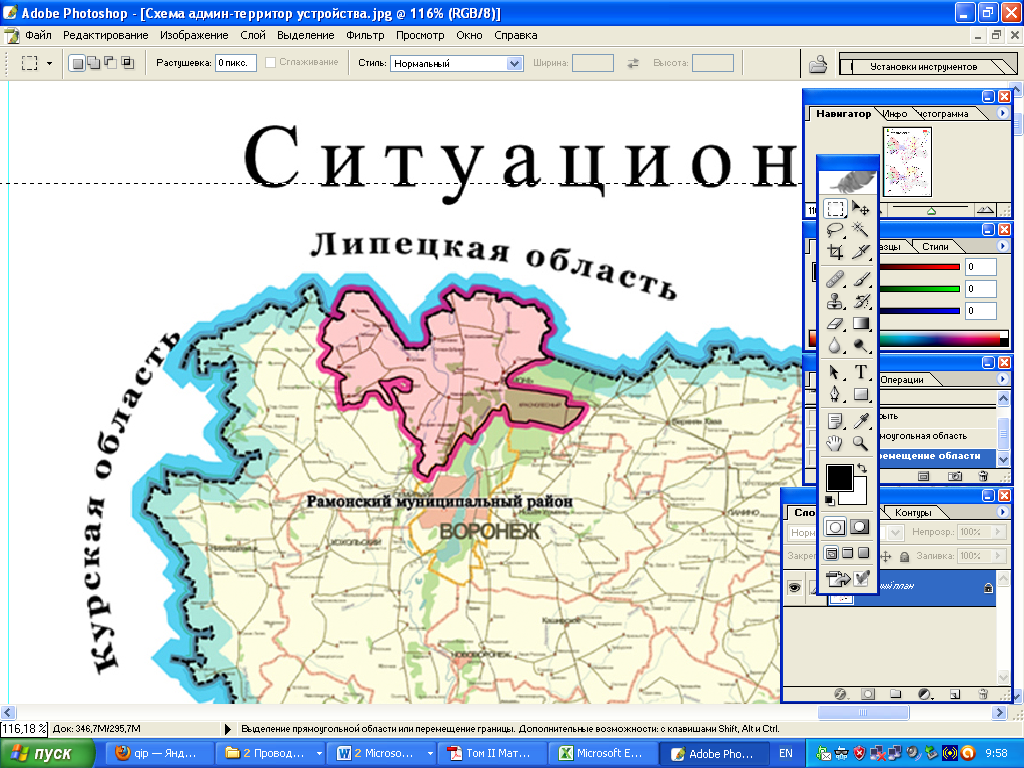 Рисунок 1 – Расположение Рамонского муниципального района в составе Воронежской областиПлощадь района – 1258 кв. км. Численность населения на 1.01.2017 – 33249 человек.В составе Рамонского муниципального района 1 городское поселение, 15 сельских поселений, объединяющих 69 населенных пунктов.Рамонский муниципальный район – один из наиболее успешных в социально-экономическом плане муниципалитетов Воронежской области. По результатам мониторинга эффективности деятельности органов местного самоуправления за 2016 год по федеральным показателям район занял 1-е место, по региональным показателям - 2-е место среди муниципальных районов Воронежской области. Важным фактором, оказывающим влияние практически на все сферы социально-экономического развития Рамонского муниципального района, является его соседство с областным центром– Рамонский муниципальный район входит в состав Воронежской агломерации.Влияние данного фактора носит комплексный характер и сказывается на развитии и хозяйственном освоении территории Рамонского  муниципального района, начиная от спроса на земельные ресурсы для реализации различных проектов строительства объектов экономики, обеспечении широкого рынка потребления производимой продукции, влияния на конъюнктуру развития рынка жилья и загородного жилищного строительства и заканчивая влиянием на демографические показатели (в том числе, характер миграционных процессов, структура населения, возможности более многообразных форм использования объектов социальной инфраструктуры и получения коммерческих услуг).Положительный экономический эффект на развитие и освоение территории оказывает выгодное транспортно-географическое положение Рамонского муниципального района в системе межрегиональных транспортных связей: через всю территорию района с севера на юг проходит магистраль федерального значения «Москва – Ростов» (М-4 «Дон»).  Вблизи села Чертовицы Рамонского района расположен международный аэропорт «Воронеж».  Имеется железнодорожная станция Рамонь и подъездные пути к аэропорту.Рамонский муниципальный район – промышленно-аграрный, культурный центр северной части Воронежской области, имеющий многофункциональный экономический потенциал.Экономика района имеет дифференцированную структуру по отраслям и формам собственности и представлена всеми основными секторами: – первичный сектор (отрасли, производящие различные виды сырья) представлен в основном сельским хозяйством и является сырьевой базой экономики района;– вторичный сектор (обрабатывающая промышленность, строительство, энергетика);– третичный сектор (транспорт, связь, финансы, торговля, образование, здравоохранение, рекреационная деятельность и другие виды производственных и социальных услуг) обеспечивает функционирование первичного и вторичного секторов экономики района. В структуре экономики Рамонского муниципального района преобладает третичный сектор, его доля составляет 54,7%, доля первичного сектора – 13,3%, доля вторичного сектора – 32% (рисунок 2).Рисунок 2 – Структура экономики Рамонского муниципального района (по объемам производства, продаж, оказанию услуг), 2016 годАгропромышленный комплекс в 2016 году представлен 11 сельскохозяйственными предприятиями и 36 крестьянско-фермерскими хозяйствами. Главным приоритетом развития агропромышленного комплекса (АПК) в районе является животноводство. На территории района действует 22 промышленных предприятия различного направления. Предприятия выпускают продукты питания, упаковочные, отделочные и строительные материалы, матированное стекло, матрасы, полимеры, изделия из пластмасс, конструкции из металла. Наиболее существенный вклад в экономику района вносят предприятия пищевой промышленности. Образовательный комплекс района включает в себя 15 общеобразовательных учреждений, 11 дошкольных образовательных организаций, 3 учреждения дополнительного образования, 1 межшкольный учебный комбинат, 3 муниципальных казенных учреждения: Рамонский районный молодежный центр, Центр развития физической культуры и спорта, ДОЛ «Бобренок». Сеть общеобразовательных учреждений района представлена 10 средними школами и 5 основными. Муниципальная система дошкольного образования включает 11 дошкольных и 2 общеобразовательные организации, реализующие программы дошкольного образования.Медицинское обслуживание жителей района осуществляет БУЗ ВО «Рамонская районная больница». В структуру ЦРБ входят: круглосуточный стационар – 110 коек, поликлиника – 360 посещений в смену, Новоживотинновская участковая больница, три врачебные амбулатории, два Центра общей врачебной практики (п. ВНИИСС, р.п. Рамонь), 25 ФАП.На территории района расположены три государственных стационарных учреждения социального обслуживания системы социальной защиты населения: Рамонский дом-интернат для престарелых и инвалидов на 255 мест, Борский психоневрологический интернат на 300 мест и Гвоздевский психоневрологический интернат на 210 мест.В районе имеется 129 спортивных сооружений. Наиболее значимые – районный стадион «Юность», спортивный комплекс «Лидер», спортивный комплекс МКОУ ДОД «Детско-юношеская спортивная школа» в р. п. Рамонь, спортивный комплекс в поселке ВНИИСС.Отрасль «Культура» в районе представлена: – муниципальной клубной системой (в состав входят Районный центр культуры и досуга и 22 сельских филиала, при которых действуют 260 клубных формирований с общим числом участников 2945 человек);– муниципальной библиотечной системой (в ее составе Центральная районная библиотека, Детская библиотека и 23 библиотеки-филиала);– двумя детскими школами искусств.На территории района находится 5 музеев разной ведомственной принадлежности.Рамонский муниципальный район выполняет функцию рекреационной территории для жителей города Воронежа. В районе сегодня около 20 баз отдыха, санаторий имени Ф.Э. Дзержинского и детский санаторий в с. Чертовицы, 129 садоводческих, огороднических (дачных) некоммерческих объединений граждан, 28 коттеджных поселков, а также значительное число дачных участков. Такое положение приводит к тому, что в летний сезон население на территории района увеличивается до 180 тыс. человек, что, в свою очередь, значительно повышает нагрузку на инженерную, социальную инфраструктуры и сервисы.Одним из положительных эффектов массового притока сезонного населения является сезонное увеличение оборота розничной торговли, особенно в сегменте продуктов питания и строительных материалов.Место Рамонского муниципального района в экономике Воронежской области отражено в таблице 1.Таблица 1 – Место Рамонского муниципального района в экономике Воронежской областиПродолжение таблицы 11.2 Оценка достижения целей социально-экономического развития районаРезультаты комплексного анализа социально-экономического развития Рамонского муниципального района позволяют дать оценку достижению целей, поставленных в действующей Стратегии социально-экономического развития района на период до 2020 года (утверждена решением Совета народных депутатов Рамонского муниципального района от 19.01.2012 №315).Основные приоритеты Стратегии-2020:– в социальной сфере – повышение качества жизни в 2012-2020 годах за счёт снижения уровня бедности и повышения качества среды обитания;– в экономической сфере – развитие эффективной и ресурсосберегающей экономики на базе привлечения инвестиций в сельское хозяйство и перерабатывающую промышленность Рамонского муниципального района, а также модификация и развитие социальной инфраструктуры района на основе методов и моделей ГЧП (МЧП). В рамках выполнения Стратегии-2020 на территории Рамонского района осуществляется реализация 7 муниципальных программ (со сроками реализации 2014-2020 гг.):1. Муниципальная программа Рамонского муниципального района «Управление муниципальными финансами, создание условий для эффективного и ответственного управления муниципальными финансами, повышение устойчивости бюджетов поселений Рамонского муниципального района Воронежской области». 2. Муниципальная программа Рамонского муниципального района «Формирование и эффективное управление муниципальной собственностью Рамонского муниципального района Воронежской области». 3. Муниципальная программа Рамонского муниципального района «Развитие сельского хозяйства на территории Рамонского муниципального района Воронежской области». 4. Муниципальная программа Рамонского муниципального района «Развитие образования Рамонского муниципального района Воронежской области». 5. Муниципальная программа Рамонского муниципального района «Развитие культуры и туризма в Рамонском муниципальном районе Воронежской области». 6. Муниципальная программа Рамонского муниципального района «Муниципальное управление Рамонского муниципального района Воронежской области». 7. Муниципальная программа Рамонского муниципального района «Создание благоприятных условий для населения Рамонского муниципального района Воронежской области».Реализация Стратегии-2020 в отчетном периоде концентрировалась на цели роста экономики как ключевой цели социально-экономического развития. В этой сфере достигнуты значительные успехи. Практически все плановые показатели 2016 года достигнуты и приближаются к плановым значениям 2020 года. Основные результаты реализации Стратегии 2020, достигнутые в 2016 году, представлены в таблице 2.Валовой объём продукции сельского хозяйства Рамонского муниципального района вырос в 2016 году по сравнению с 2010 годом в 3,2 раза; объем отгруженных товаров собственного производства перерабатывающих производств Рамонского муниципального района за счет ввода в строй нескольких предприятий увеличился в 46,1 раза.Такое развитие район получил в результате активной инвестиционной политики, позволившей привлечь в экономику около 30 млрд. рублей. Динамика инвестиций представлена на рисунке 3.Таблица 2 – Результаты реализации Стратегии 2020 по ключевым показателям развитияПродолжение таблицы 2Рисунок 3 – Динамика инвестиций Рамонского муниципального района в 2011-2016 годыЗа период с 2011 по 2016 год введено в эксплуатацию 133 производственных и социальных объектов. Ввод в эксплуатацию производственных и социальных объектов отражен на рисунке 4.Рисунок 4 – Ввод в эксплуатацию производственных и социальных объектовНаиболее значимые проекты: строительство кондитерской фабрики ООО «КДВ Воронеж» и агропромышленного комплекса ООО «Заречное». За 2016 год предприятиями освоено 8,3 млрд. рублей, на 2017 год запланировано 9,3 млрд. рублей.Структура инвестиций Рамонского муниципального района в период с 2011 по 2016 год представлена на рисунке 5.Рисунок 5 – Структура инвестиций в основной капитал по видам экономической деятельностиКроме этого в 2016 году осуществлено строительство ряда сельхозобъектов, производственных комплексов, объектов социального назначения, в том числе строительство бассейна в р.п. Рамонь и спортивно-оздоровительного комплекса с ледовой ареной с численностью 50 человек единовременного пребывания и трибуной на 250 посадочных мест в с. Ямное. Проводились работы по созданию очистных сооружений, газификации населенных пунктов, ремонту дорог и т.п.Значительное развитие получил малый и средний бизнес (рисунок 6).Рисунок 6 – Динамика субъектов малого и среднего бизнесаЗа рассматриваемый период в Рамонском муниципальном районе создано более 7000 рабочих мест (рисунок 7).Рисунок 7 – Создание новых рабочих мест в Рамонском муниципальном районе, ед.Динамика уровня безработицы отражена на рисунке 8. В 2016 году уровень безработицы в районе был ниже, чем в среднем по области и почти в 5 раз ниже, чем в 2010 году.Рисунок 8 – Среднемесячный уровень фиксируемой безработицы, %Успехи в экономической сфере сказались на показателях социальной сферы.В районе на протяжении последних 6-ти лет растет численность населения, наметилась положительная динамика увеличения рождаемости и снижения смертности (рисунок 9).Рисунок 9 – Численность населения Рамонского муниципального района на начало года, человекНачиная с 2012 года, в районе складывается положительное сальдо миграции (таблица 3). Таблица 3 – Характеристика демографической ситуации в Рамонском муниципальном районеСредняя начисленная заработная плата в Рамонском муниципальном районе выше, чем в среднем по области, и приближается к запланированным показателям – по итогам 2016 года она составляет порядка 95% от плана на 2020 год (рисунок 10).Рисунок 10 – Динамика роста средней заработной платыВ Рамонском муниципальном районе ведется активное жилищное строительство (рисунок 11). Общая площадь жилых помещений, приходящаяся в среднем на одного жителя, в 1,4 раза больше, чем в среднем в муниципальных районах (2-е место в областном рейтинге).Рисунок 11 – Введено в эксплуатацию жилья, кв.мУровень газификации на 01.01.2017 – 93% (в среднем по области – 92,9%).Оценка выполнения Стратегии-2020 осуществлялась по 44 показателям (см. приложение А).В 2016 году достигнуты плановые значения по 41 показателю (93,2% показателей).Не выполнены планы по таким показателям, как  «Доля детей в возрасте 1-6 лет, стоящих на учете для определения в муниципальные дошкольные образовательные учреждения, в общей численности детей в возрасте 1-6 лет», «Доля обучающихся в муниципальных общеобразовательных учреждениях, занимающихся во вторую (третью) смену, в общей численности обучающихся в муниципальных общеобразовательных учреждениях», «Доля налоговых и неналоговых доходов местного бюджета (за исключением поступлений налоговых доходов по дополнительным нормативам отчислений) в общем объеме собственных доходов бюджета муниципального образования (без учета субвенций)» (таблица 4). По первым двум показателям наблюдается положительная динамика, но в связи с ростом численности населения в отдельных населенных пунктах, где на протяжении последних лет осуществлялось интенсивное жилищное строительство (например, село Ямное), развитие инфраструктурных объектов идет с отставанием от роста потребностей (рисунок 12).Таблица 4 – Показатели, по которым не достигнуты плановые значения Стратегии 2020 в 2016 году.Рисунок 12 – Доля детей в возрасте 1-6 лет, стоящих на учете для определения в муниципальные дошкольные образовательные учреждения, в общей численности детей в возрасте 1-6 лет, процентПо показателю «Доля налоговых и неналоговых доходов местного бюджета (за исключением поступлений налоговых доходов по дополнительным нормативам отчислений) в общем объеме собственных доходов бюджета муниципального образования (без учета субвенций)» в 2016 году не достигнуто плановое значение, но, в то же время, значение показателя в Рамонском муниципальном районе – выше, чем в среднем по области. Важным показателем развития инфраструктуры района является качество автомобильных дорог общего пользования местного значения. По этому показателю Рамонский муниципальный район отстает от средних показателей по муниципальным районам Воронежской области (рисунок 13). В Рамонском муниципальном районе 83% автомобильных дорог местного значения не отвечают нормативным требованиям.Рисунок 13 – Доля протяженности автомобильных дорог общего пользования местного значения, не отвечающих нормативным требованиямТаким образом, можно отметить, что реализация Стратегии – 2020 в Рамонском районе осуществляется в целом успешно. Анализ тенденций основных социально-экономических показателей Рамонского муниципального района за период 2011-2016 годы свидетельствует, что в районе сложилась положительная динамика показателей развития в основных сферах, которую необходимо сохранить на период до 2035 года.1.3 Результаты исследования мнения представителей населения, предпринимателей, органов местного самоуправления, общественных организаций по вопросам социально-экономического развития Рамонского муниципального районаВ рамках разработки Стратегии социально-экономического развития Рамонского муниципального района было проведено исследование мнения четырех социальных групп: население, предприниматели, общественные организации и представители органов местного самоуправления (ОМСУ).По результатам опроса четырех социальных групп (рисунок 14) можно сделать вывод, что уровень социально - экономического развития в районе в целом оценивается выше среднего.Рисунок 14 – Оценка уровня социально-экономического развития муниципального района различными социальными группамиНаиболее острой проблемой Рамонского муниципального района с точки зрения всех социальных групп является «Низкий уровень доходов населения». В качестве основных проблем жители района отметили недостаточное качество и низкую доступность медицинского обслуживания, низкое качество дорог, недостаточное количество рабочих мест. Представители бизнес-сообщества указали на наличие проблем с водоснабжением, медицинским обслуживанием, а также на малое количество предприятий по переработке сельхозпродукции и недостаточную государственную поддержку предпринимательства. Общественные организации выделили проблемы с водоснабжением, низким качеством услуг ЖКХ, низкое качество образовательных услуг, недостаточное внимание к благоустройству поселений и созданию условий для отдыха и развлечений. Представители ОМСУ Рамонского муниципального района особо выделили проблемы с водообеспечением, медицинским обслуживанием, благоустройством территорий и плохим качеством интернета.Уровень удовлетворенности развитием в Рамонском муниципальном районе социальных услуг средний (рисунок 15). Наименьшее внимание, по мнению населения, уделяется здравоохранению и дорогам.Рисунок 16 – Оценка уровня удовлетворенности развитием социальных услуг в Рамонском муниципальном районе различными социальными группамиПри этом при оценке первостепенности решения социальных проблем органы местного самоуправления делают акцент на обеспечение коммунальными услугами и образование. А население подчеркивает значимость дорог, создания рабочих мест и здравоохранения (рисунок 17).Рисунок 15 – Оценка наиболее острых проблем развития муниципального района различными социальными группами, %Рисунок 17 – Оценка первостепенных проблем Рамонского муниципального района различными социальными группами, %С точки зрения факторов, препятствующих экономическому развитию Рамонского муниципального района, все группы опрошенных подчеркивают недостаток квалифицированных кадров и неудовлетворительное состояние инфраструктуры (рисунок 18). Кроме того, предприниматели и общественные организации отмечают сложности с приобретением земельных участков.Рисунок 18 – Оценка факторов, препятствующих экономическому развитию Рамонского муниципального района, различными социальными группамиС точки зрения предпринимателей Рамонский муниципальный район обладает большим количеством возможностей для экономического роста, основными из которых являются выгодное экономико-географическое положение и сельскохозяйственный потенциал (рисунок 19). Представители ОМСУ, помимо этого, в рамках конкурентных преимуществ Рамонского муниципального района подчеркивают историко-культурную привлекательность района. Рисунок 19 – Оценка ресурсов экономического развития Рамонского муниципального района предпринимателямиОсновными инструментами улучшения социально-экономической ситуации в районе, как, по мнению общества, так и представителей ОМСУ являются привлечение инвестиций в Рамонский муниципальный район и совершенствование законодательной базы (рисунок 20). Рисунок 20 – Оценка инструментов экономического развития Рамонского муниципального района ОМСУ и общественными организациями39% предпринимателей оценивают инвестиционную привлекательность Рамонского муниципального района как среднюю и 37%, как высокую (рисунок 21), что в целом говорит о благоприятных перспективах для муниципального района.Рисунок 21 – Оценка уровня инвестиционной привлекательности Рамонского муниципального района предпринимателями, %Оценка приоритетных направлений для развития Рамонского муниципального района позволила определить, что наиболее перспективным, по мнению всех групп респондентов, является сельское хозяйство (рисунок 22). Кроме того, предприниматели отмечают перспективность развития перерабатывающих производств, торговли и бытовых услуг и особенно выделяют туризм.Рисунок 22 – Оценка уровня значимости отдельных сфер деятельности для развития Рамонского муниципального района различными социальными группами 74% предпринимателей оценивают как перспективную возможность использования инструментов государственно-частного (муниципально-частного) партнерства для решения социальных проблем и социально-экономического развития Рамонского муниципального района (рисунок 23).Рисунок 23 – Перспективность развития государственно-частного (муниципально-частного) партнерства по оценке предпринимателей, % от числа принявших участие в опросе1.4 Анализ ресурсного потенциала Рамонского муниципального района Трудовые ресурсыВ последние годы в Рамонском муниципальном районе наблюдается тенденция увеличения численности населения. По темпам роста численности населения Рамонский муниципальный район опережает Воронежскую область в целом (рисунок 24). Рисунок 24 – Динамика роста численности населения, процентыНаряду с ростом численности населения наблюдается стабильный рост численности работников, занятых в экономической сфере (рисунок 25).Рисунок 25 – Среднегодовая численность работников, занятых в экономике Рамонского муниципального района, человекЧисленность трудовых ресурсов Рамонского муниципального района – 21288 человек. 60% населения является экономически активным. 23% занятых в экономике имеют высшее образование, 45,6% – среднее профессиональное.В Рамонском муниципальном районе 53,3% населения является трудоспособным, при этом 15,7% - населения моложе трудоспособного возраста. Это говорит о достаточно высоком кадровом потенциале в районе.На территории района расположен Березовский филиал ГБПОУ Воронежской области «Воронежский техникум пищевой и перерабатывающей промышленности», в котором обучается 225 студентов. Большинство выпускников техникума трудятся на предприятиях Рамонского муниципального района.Природные и сырьевые ресурсыРайон расположен в лесостепной зоне. Леса находятся, в основном, на юго-востоке района. Крупные лесные массивы относятся к Воронежскому, Семилукскому, Пригородному лесничествам. Они вплотную прилегают к Воронежскому Государственному биосферному заповеднику. Биосферный заповедник расположен на территории Воронежской (Верхнехавский и Рамонский районы) и Липецкой (Усманский район) областей. Площадь заповедника – 31053 га, его охранной зоны – около 8000 га.Земельные ресурсы Рамонского муниципального района представлены землями следующих категорий: - земли сельскохозяйственного назначения – 78400 га (61,2% всех земельных ресурсов), из них:- пашни – 50693 га,- многолетние насаждения – 34 га, - сенокосы – 1903 га, - пастбища – 3643 га; - земли населенных пунктов – 16091 га (12,6% всех земельных ресурсов), городских – 981 га, сельских – 15110 га; - земли промышленности и иного специального назначения – 2430 га (1,9% всех земельных ресурсов) (промышленности – 47 га, транспорта – 1344 га, иного специального назначения – 1039 га); - земли особо охраняемых территорий –10 га; - земли лесного фонда – 26330  га (20,6% всех земельных ресурсов); - земли водного фонда –800 га (р. Дон, р. Воронеж); - земли запаса – 1700 га. Район обладает высоким агроклиматическим потенциалом. Продолжительность периода со средней суточной температурой воздуха выше +5°С составляет 183-189 дней. Радиационный баланс в среднем за год составляет 90 кал/см2. Продолжительность безморозного периода – 220-227 дней. Климатические условия способствуют возделыванию большинства сельскохозяйственных структур, распространенных в Центрально-Черноземной зоне.В пределах области район характеризуется средним уровнем почвенного плодородия. Совокупный почвенный балл для зерновых составляет – 78,2, сахарной свеклы и кукурузы – 77, подсолнечника – 78,1. В структуре почв преобладают черноземы выщелочные и типичные, в поймах рек – аллювиальные дерновые и луговые, а также песчаные гумусированные почвы с пятнами развеваемых песков.Хозяйственно-питьевое водоснабжение населения района практически полностью основано на использовании подземных вод. Значительная часть нужд в технической и технологической воде промышленных предприятий обеспечивается также за счет подземных вод. Подземные воды эксплуатируются буровыми скважинами, колодцами.В Рамонском муниципальном районе речная сеть имеет густоту 410 м на кв. км. Все реки относятся к бассейну Дона. Реки – Дон, Воронеж, Верейка, Усманка. Количество озер – 2. Количество прудов – 33. Реки не пригодны для судоходства.Согласно заключению регионального агентства по недропользованию Центрального федерального округа на территории Рамонского муниципального района имеются разведанные месторождения полезных ископаемых с утвержденными запасами строительных камней в пределах горного отвода «Гудовско – Кривоборьевского»  месторождения  известняка, кирпичного сырья, формовочных песков (таблица 5). Таблица 5 – Месторождения полезных ископаемыхЭкономический потенциалЭкономический потенциал района представлен 4 крупными предприятиями пищевой промышленности (ООО «КДВ-Воронеж», ООО Молочный комбинат Богдановский», ООО «Мясокомбинат Богдановский», ООО СП «Мясокомбинат «Заречное»), 5 предприятиями обрабатывающей промышленности (ООО «УНИПАК», ООО НПО «Технопластик», ООО «Экомат», ООО ПКФ «ПромТехСнаб», ООО «Стализ»), 11 сельскохозяйственными предприятиями (ООО «Заречное», ООО «СП «Дон», ООО НПКФ «Агротех-Гарант Березовский», ООО «Агротех-Гарант» Задонье, ФГУП имени А.Л. Мазлумова, ООО «Бетагран  Рамонь», ООО «Зерновой Дом», ООО ФХ «Виктория», ООО ФХ «Добрая Надежда», ООО «Медовка», ООО «Агро Рамонь»), предприятиями розничной торговли (388 магазинов, 13 павильонов, 20 киосков, 8 магазинов федеральных сетей, 5 гипермаркетов международных сетей), 1319 субъектами малого и среднего предпринимательства. Экономика района имеет дифференцированную структуру, по отраслям и формам собственности представлена всеми основными секторами. В последние 6 лет наблюдается тенденция роста результатов деятельности во всех экономических сферах.  В сельском хозяйстве района в 2016 году произведено сельскохозяйственной продукции на сумму 5,7 млрд. рублей (103% к уровню 2015 года), в том числе продукции растениеводства – на сумму 3,4 млрд. рублей, животноводства – 2,3 млрд. рублей. Выручка от реализации сельскохозяйственной продукции в сравнении с 2015 годом увеличилась на 9% и составила 3,5 млрд. рублей.По итогам 2016 года 10 предприятий или 90,9% от общего количества сработали с прибылью. Динамика сельскохозяйственного производства отражена на рисунке 26.За 2016 год предприятиями агропромышленного комплекса в бюджеты всех уровней уплачено 147,9 млн. рублей налогов, что в 1,6 раза выше уровня 2015 года.В результате внедрения передовых технологий, использования высокоурожайных сортов и гибридов сельскохозяйственных культур, в 2016 году в районе собрано 114,8 тыс. тонн зерна (в весе после доработки) при средней урожайности 42,2 центнеров с гектара. Валовой сбор сахарной свеклы составил 136,9 тыс. тонн, урожайность – 446 центнеров с гектара. Валовой сбор подсолнечника составил 18,8 тыс. тонн, средняя урожайность – 23,0 центнера с гектара.Объем инвестиций в основной капитал по сельскохозяйственным предприятиям в 2016 году составил 1 млрд. 773 млн. рублей, что на 69% превышает уровень 2015 года.За три года (2014-2016 гг.) сельскохозяйственная техника района была обновлена более чем на 75%. Важное место в структуре сельскохозяйственной отрасли занимает животноводство (40,4% от общего объема произведенной в 2016 году продукции). Валовой надой молока в районе составил 7881,7 тонн (что на 3% больше прошлого года), в среднем от одной фуражной коровы получено 4686 кг молока.  По состоянию на 1 января 2017 года поголовье КРС составило 18042 голов.Производство скота и птицы в живой массе за 2016 год составило 21,8 тыс. тонн. Основные производители – это ООО «ЛИСКоБройлер» БЦ «Рамонский» – 16,7 тыс. тонн и ООО «Заречное» – 4,1 тыс. тонн.Рисунок 26 – Динамика продукции сельскохозяйственного производстваРазвитие промышленного сектора оказывает определяющее влияние на тенденции развития экономики района в целом. Удельный вес промышленности в обороте организаций возрос с 6,5% в 2012 году до 32% в 2016 году. В 2016 году объем отгруженной продукции составил 13,8 млрд. рублей, индекс промышленного производства – 131% к уровню 2015 года (рисунок 27), численность работников увеличилась на 720 человек и составила 2804 человека, среднемесячная заработная плата в целом по отрасли – 33330 рублей.Рост промышленного производства обусловлен высокими темпами развития предприятий пищевой промышленности, связанными с реализацией масштабных инвестиционных проектов.По итогам 2016 года промышленными предприятиями района перечислено более 160 млн. рублей налоговых платежей в бюджеты всех уровней.Рисунок 27 – Динамика отгруженной промышленной продукцииТорговлю района в 2016 году представляют 434 объекта розничной торговли, 54 объекта общественного питания, 2 рынка на 59 торговых мест, 3 ярмарки на 171 торговое место. В отрасли занято более 4 тысяч человек. Сеть предприятий сферы потребительского рынка в 2016 году увеличилась на 8 объектов, а именно: открыты два супермаркета общей площадью свыше 500 кв. м каждый в р.п. Рамонь и с. Ямное, четыре магазина в п. ВНИИСС, с. Чистая Поляна, СНТ «Медовка», СНТ «Дубрава», проведена реконструкция павильона в магазин в д. Богданово, киоска в павильон в р.п. Рамонь. Кроме того, завершено строительство двух кафе – «Помпончик» и «Изумрудный дворец» на 106 посадочных мест. Вновь открываемые объекты характеризуются современными формами торговли и обслуживания населения.Динамика товарооборота розничной торговли отражена на рисунке 28. В 2016 году наблюдалась тенденция снижения потребительской активности, что привело к снижению товарооборотов операторов. В связи с экономическим кризисом все больше покупателей минимизируют крупные и дорогостоящие покупки, экономят и переориентируются на товары более дешевого сегмента.В целом в условиях санкций торговые предприятия района полностью обеспечивают население товарами отечественных и местных производителей.Рисунок 28 – Динамика товарооборота розничной торговлиПерспективные экономические специализации Рамонского муниципального района представлены в приложении 1.Электроснабжение и газоснабжениеЭлектроснабжение потребителей Рамонского муниципального района осуществляется через комплекс опорных понижающих подстанций (ПС) напряжением 35-110 кВ от линий электропередач напряжением 35-110 кВ (таблица 6).Ресурс подключения к электросетям незначительный, что является препятствием к дальнейшему развитию энергоемкого промышленного производства на территории района.Уровень газификации на 01.01.2017 - 93%, однако возможности подключения для новых производств ограничены.ВодоснабжениеВ районе имеется 136 артезианских скважин, 109 башен «Рожновского». Зоны санитарной охраны источников водоснабжения в городском и сельских поселениях соблюдаются. Основным источником централизованного водоснабжения Рамонского муниципального района являются подземные воды. Обеспечено централизованным водопроводом (протяженность водопроводных сетей) в городском поселении – 55,3 км, в сельских поселениях – 300,7 км. Ремонт действующих и строительство новых скважин, установка водонапорных башен, замена старых, ветхих водопроводов, строительство новых тепловых сетей в поселениях района, позволило уменьшить напряжение по обеспечению населения и организаций водой в летний период, теплом и горячей водой зимой.Однако проблемы качества воды сохраняются в отдельных поселениях и в настоящее время.Таблица 6 – Характеристика ПС, расположенных на территории Рамонского муниципального районаСвязьОрганизациям и населению Рамонского муниципального района предоставляются следующие основные виды телекоммуникационных услуг: – местная телефонная связь; – междугородная и международная связь; – услуги телефонной связи в выделенной сети; – местная телефонная связь с использованием таксофонов; – телеграфная связь; – услуги подвижной радиосвязи в сети общего пользования; – услуги подвижной радиотелефонной связи; – предоставление каналов связи; – услуги связи по передаче данных; – услуги связи для цели эфирного вещания; – почтовая связь. Основным оператором, предоставляющим услуги фиксированной телефонной связи в Рамонском муниципальном районе, является ПАО «Ростелеком».Общее число телефонных станций в Рамонском муниципальном районе – 21 ГТС и 18 СТС. Ёмкость телефонных станций составляет 6566 штук; из них использованная - 5338 штук. Количество основных телефонных аппаратов сети общего пользования – 8214 штук, из них квартирных – 7082 штуки. Имеется 10 площадок широкополосного доступа в интернет с монтированной емкостью 4266 портов, из них задействовано 3190 портов.Уровень покрытия территории района сетями сотовой связи составляет 95%. Показатели проникновения подвижной радиотелевизионной сети – количество абонентских терминалов на 100 человек – 13.В населенных пунктах с численностью населения от 250 до 500 человек необходимо организовать как минимум один пункт коллективного пользования сетью «Интернет». Работа по созданию пунктов коллективного пользования сетью «Интернет» ведется.Транспортная инфраструктураРамонский муниципальный район обладает значительным транспортно-логистическим потенциалом. На территории Айдаровского сельского поселения расположен аэропорт международного значения, который входит в состав крупнейшего авиационного предприятия ОАО «Авиакомпания Воронежавиа».Имеется железнодорожная станция Рамонь и подъездные пути к аэропорту.На территории Рамонского муниципального района находится 478,3 км автомобильных дорог с твердым покрытием, в т.ч. - федерального значения – 43,2 км, - регионального значения – 245,5 км, - местного значения – 189,6 км.Через всю территорию района с севера на юг проходит магистраль федерального значения М-4 «Дон», вблизи которой возможно создание, как производственных предприятий, так и предприятий сферы услуг – торговых и сервисных.  Туристско - рекреационные ресурсыРамонский муниципальный район обладает значительным туристско-рекреационным потенциалом.Благоприятные природно-климатические факторы способствуют созданию на территории Рамонского муниципального района ряда баз отдыха, туристских баз, загородных комплексов, лагерей для летнего отдыха детей. В с. Чертовицы, с. Березово, в р.п. Рамонь, с. Горожанка обустроены пляжи для купания. Рамонская земля – удивительное по красоте место Воронежской области, её называют жемчужиной Воронежской области. Живописные окрестности, крутые излучины рек Воронежа, Дона и Усманки, ковыльные склоны оврагов и природные Лога, заповедные урочища Воронежского государственного Биосферного заповедника (особенно район озера Чистое) создают неповторимый облик среднерусской природы. В список геологических памятников природы внесено Урочище Кривоборье, расположенное недалеко от деревни Ямань.Рамонский муниципальный район богат своим культурно-историческим наследием. Наиболее известные памятники культуры Рамонского муниципального района:– музей - усадьба Веневитиновых – комплекс жилых, хозяйственных, парковых построек, принадлежавший во второй половине ХVІІ–начале ХХ веков известному в России старинному дворянскому роду. Является объектом культурного наследия федерального значения;– памятник архитектуры ХIХ века – дворец принцессы Е. М. Ольденбургской;– церковь Иоанна Предтечи в селе Староживотинном – построена в 1789 году;- архангельская церковь, в селе Чертовицы – построена в 1763 году;- церковь Святого Николая Чудотворца в селе Нелжа- построена в конце ХVIII - 1 четверть Х1Х веков;- церковь Владимирской иконы Божией Матери селе Карачун построена в 1881 году.На территории района находится музеи разной ведомственной принадлежности:– школьный краеведческий музей, расположенный в МКОУ Рамонский лицей им. Е.М. Ольденбургской в р. п. Рамонь;– мемориальный музей принцев Ольденбургских; – общественный сельский краеведческий музей в селе Пчельники;– общественный музей деревенской жизни «Гостеприимный дом бабушки Марии» в селе Хвощеватка.На территории Рамонского муниципального района, по трассе М-4 Дон находится крупный торгово-развлекательный комплекс Сити-парк «Град», который специализируется на индустрии досуга и развлечений. На его площадках в течение года проходят тематические выставки, театрализованные шоу-программы, гастроли звезд эстрады и европейских музыкантов. В Сити-парке «Град» имеются известный в регионе океанариум, современный кинотеатр с пятью видеозалами с форматом показа 3D, парк аттракционов, к услугам посетителей большое количество магазинов, ресторанов и кафе.Рамонская земля является центром притяжения интересных культурных событий: – каждое лето на территории Горожанского сельского поселения, близ бывшего хутора Степное, проходит международный Воронежский открытый фестиваль авторской песни «Рамонский Родник», на который приезжают барды со всей страны, а также ближнего зарубежья;– ежегодно, в июне месяце, на территории дворца Ольденбургских в рамках Международного Платоновского фестиваля искусств организуются концерты классической музыки;– с 2014 года Дворцовый комплекс Ольденбургских становится сценической площадкой для грандиозного Международного джазового фестиваля «Усадьба Jazz», который привлекает любителей хорошей музыки. Наряду с российскими джазовыми музыкантами, в концертных программах принимают участие и европейские звезды;– ежегодно, в июле месяце,  в логу села Новоживотинное, традиционно проходит Благотворительный фестиваль народного творчества «Песни Святого Лога», в честь Святителя Митрофана первого епископа Воронежского. География участников фестиваля охватывает жителей центрально-черноземного округа, а также городов Москва, Санкт-Петербург, Муром, Владимир, Донецк, Витебск.Финансово-инвестиционный потенциалОбъем доходов, собираемых на территории муниципального района в консолидированный бюджет Воронежской области, растет, также, как и объем налоговых и неналоговых доходов района (таблица 7). Этот факт создает основу для развития Рамонского муниципального района, повышения благосостояния и качества среды проживания его жителей.Таблица 7 – Сравнительный анализ доходов бюджета Рамонского муниципального района за период 2011-2016 годы, тыс. рублейСоотношение собранных на территории Рамонского муниципального района доходов в консолидированный бюджет Воронежской области и расходов бюджета района отражено на рисунке 29.Рисунок 29 – Соотношение собранных на территории Рамонского муниципального района доходов в консолидированный бюджет Воронежской области и расходов бюджета районаВ 2016 году впервые с 2011 года доходы бюджета района превысили расходы.Географическое положение района, развитая инфраструктура делают Рамонский муниципальный район в целом привлекательным для инвесторов. Однако поселения района в силу причин, в первую очередь связанных с их местоположением, обеспечены притоком инвестиций по-разному, что сказывается на наличии в них экономических объектов и, соответственно, на уровне их бюджетных доходов (таблица 8).Наиболее обеспеченными собственными доходами являются Горожанское, Айдаровское и Яменское поселения. Наименьшими собственными возможностями для финансирования развития обладают Рамонское городское поселение, а также Березовское, Комсомольское, Скляевское и Сомовское сельские поселения.Таблица 8 – Бюджетная обеспеченность муниципальных образованийОтсутствие или недостаточные мощности бюджетообразующих предприятий в отдельных сельских поселениях создают предпосылки для различий как в уровне доходов жителей, так и в возможностях развития социальной инфраструктуры.1.5 SWOT-анализ социально-экономического развития Рамонского муниципального района Проведенный анализ выполнения Стратегии социально-экономического развития района до 2020 года, выявление тенденций развития, сложившихся в последние годы, а также исследование ресурсного потенциала района позволяют выявить его сильные и слабые стороны (таблица 9).Положительная динамика основных экономических показателей и высокие рейтинги Рамонского муниципального района достигнуты благодаря наличию ресурсного потенциала для его перспективного развития. В районе наблюдается рост численности населения и, соответственно, растет объем трудовых ресурсов.Таблица 9 – Сильные и слабые стороны Рамонского муниципального районаПродолжение таблицы 9Природно-ландшафтные ресурсы разнообразны и полностью не задействованы.При отсутствии ценных полезных ископаемых район обладает плодородными почвами, имеет развитую систему естественных и искусственных водоемов.Препятствием для дальнейшего промышленного развития является высокая загруженность энергетических систем, высокая степень износа инженерных коммуникаций, нестабильные доходы организаций, занятых в аграрном секторе. К слабым сторонам относится также тот факт, что не во всех поселениях есть организации, обеспечивающие рабочие места жителям и доходы местного бюджета.Анализ внешнего окружения позволил выявить факторы, обеспечивающие возможность развития района, а также те угрозы, которые возникают в ближнем и дальнем окружении, и способны препятствовать решению поставленных стратегических задач. Факторы, создающие возможности для развития:Участие в приоритетных проектах и государственных программах Воронежской области (возможность привлечения бюджетных средств);Проведение на уровне государства политики импортозамещения и продовольственной безопасности, что обеспечивает наличие государственной помощи предприятиям аграрного сектора, малым предприятиям, ведущим деятельность в сфере материального производства;Рост потребности населения г. Воронежа и близлежащих районов в качественных рекреационных услугах.Внешние угрозы развитию района:Затяжной экономический кризис;Ухудшение экологической обстановки в районе в связи с ростом загрязнения окружающей среды;Снижение плодородия почвы;Чрезвычайные ситуации, приводящие к разрушению природных ресурсов.1.6 Ключевые проблемы и конкурентные преимущества развития Рамонского муниципального районаНа основе комплексного анализа текущего состояния (существующего уровня развития) Рамонского муниципального района определены ключевые проблемы его социально-экономического развития.Ключевые проблемы района, решить которые необходимо в ходе реализации Стратегии – 2035:разница обеспеченности бюджета сельских поселений района собственными доходами;энергодифицитность района, что ограничивает возможности развития экономики района в результате полного задействования энергетических мощностей;проблемы с обеспечением питьевой водой вследствие изношенности инженерных коммуникаций;низкое качество автомобильных дорог местного значения;недостаточный уровень обеспечения населения территорий компактной застройки, прилегающих к г. Воронеж, объектами инженерной, транспортной, социальной (образования, здравоохранения, спорта) инфраструктуры нормативной емкости и территориальной доступности.Конкурентные преимущества Рамонского муниципального района выявлены в результате комплексной оценки внутренних факторов его развития, включающей оценку социально-демографического, природно-ресурсного, производственно-экономического, транспортно-инфраструктурного, географического, пространственно-расселенческого, институционально-управленческого и финансово-инвестиционного потенциалов, формирующих совокупный потенциал развития района в долгосрочном периоде.Основные конкурентные преимущества Рамонского муниципального района:Благоприятное географическое расположение (близость к областному центру, наличие развитой транспортно-логистической сети);Наличие плодородных земель, способствующих развитию сельхозпроизводства;Наличие природно-ландшафтных ресурсов, обеспечивающих высокий туристско-рекреационный потенциал района;Инвестиционная привлекательность района.2. МИССИЯ, ПРИОРИТЕТЫ И СИСТЕМА ЦЕЛЕЙ СОЦИАЛЬНО-ЭКОНОМИЧЕСКОГО РАЗВИТИЯ РАМОНСКОГО МУНИЦИПАЛЬНОГО РАЙОНА С учетом сильных и слабых сторон района и внешних факторов, создающих возможности и угрозы для развития сформулирована миссия района:Рамонский муниципальный район – территория социального комфорта, обеспечивающая условия для высокопроизводительного труда и отдыха жителям Воронежской агломерации.Стратегический вектор развития Рамонского муниципального района эффективно и гармонично совмещает в себе разнонаправленные тенденции. Район должен динамично развиваться, но бережно сохранять историю и традиции. Приоритетными направлениями развития определены:Повышение качества жизни населения.Модернизация и расширение инженерной, транспортной и социальной инфраструктуры. Создание бюджетообразующих предприятий во всех сельских поселениях района.Развитие энергетических и газовых мощностей.Формирование и развитие туристско-рекреационного кластера на территории района.Разработка стратегических целей развития Рамонского муниципального района базировалась на обозначенных стратегических целях развития Воронежской области.Состав стратегических целей развития Рамонского муниципального района, согласованных со стратегическими целями развития Воронежской области и указанными приоритетами, представлен на рисунке 30.Генеральная цель стратегического развития Рамонского муниципального района – достижение существенного роста качества жизни населения на основе развития всех сфер экономики и эффективного функционирования объектов социальной инфраструктуры.В результате декомпозиции генеральной цели определены цели развития Рамонского муниципального района первого уровня:Укрепление лидерских позиций Рамонского муниципального района в Воронежской области по уровню жизни населения.Обеспечение дальнейшего экономического развития Рамонского муниципального района.Сбалансированное территориальное развитие Рамонского муниципального района.Рисунок 30 – Согласование целей стратегического развития Воронежской области и Рамонского муниципального района Декомпозиция целей первого уровня позволяет сформировать систему стратегических целевых установок второго уровня или подцелей:1.1 Развитие системы дошкольного и общего образования.1.2 Обеспечение населения района доступным и качественным жильем.1.3 Повышение уровня комфортности проживания в поселениях района.1.4 Обеспечение доступности качественных услуг связи на всей территории района, развитие цифровых технологий и их использования в различных сферах деятельности.2.1 Модернизация структуры промышленного и сельскохозяйственного производства.2.2 Поддержка предпринимательской инициативы и развитие малого и среднего предпринимательства на территории Рамонского муниципального района.2.3 Развитие современной транспортно-логистической инфраструктуры.2.4 Создание в Рамонском муниципальном районе туристско-рекреационного кластера.3.1 Создание в поселениях района новых точек экономического роста, обеспечивающих доходы бюджета и повышающих занятость и доходы населения поселений и района в целом.3.2 Развитие местного самоуправления.Цели, задачи и целевые показатели социально-экономического развития Рамонского муниципального района представлены в Приложении 2.3. СЦЕНАРИИ СОЦИАЛЬНО-ЭКОНОМИЧЕСКОГО РАЗВИТИЯ МУНИЦИПАЛЬНОГО ОБРАЗОВАНИЯ И ПОКАЗАТЕЛИ ДОСТИЖЕНИЯ ЦЕЛЕЙ СОЦИАЛЬНО-ЭКОНОМИЧЕСКОГО РАЗВИТИЯ РАМОНСКОГО МУНИЦИПАЛЬНОГО РАЙОНАС учетом сценариев стратегического развития Воронежской области и Российской Федерации, отвечающих современным вызовам мировой экономики и политики, в Стратегии социально-экономического развития Рамонского муниципального района рассмотрены три сценария его развития, в основе которых лежат варианты принципов социально-экономической политики, обеспечивающей эффективное достижение поставленных стратегических целей.В основе формирования сценариев стратегического развития заложены следующие основные условия:Выявление и сохранение достигнутых положительных результатов социально-экономического развития, лучших традиций в эффективной реализации приоритетных направлений социально-экономического развития. Учёт накопленного ресурсного потенциала, конкурентных преимуществ и стратегических направлений развития городских и сельских поселений, учёт интересов развития основных субъектов экономического комплекса (предприятий и организаций, расположенных на территории Рамонского муниципального района).Учёт современных трендов развития внешней среды, основных тенденций и проблем социально-экономического развития Воронежской области и Российской Федерации.Учёт интересов внешних субъектов стратегического планирования и действующих документов стратегического развития федерального и регионального уровней (Российской Федерации и Воронежской области).Возможные сценарии (варианты) развития района в стратегической перспективе сформулированы, исходя из вариантов ответов на следующие вопросы:Какие факторы и условия принимаются в качестве ведущих?Какие принимаются направления использования имеющихся территориальных ресурсов?Какие ограничения имеются в социально-экономическом развитии, использовании природно-ресурсного потенциала?Какие приоритеты устанавливаются в распределении финансовых ресурсов, инвестиций?Какие предусматриваются направления подготовки и использования потенциала трудовых ресурсов?Какие принимаются направления обеспечения экономического роста и занятости?Каждый сценарий предполагает соответствующее управление факторами, условиями и ресурсами развития и каждый из них ориентируется на достижение стратегических целей развития района, однако сроки и степень достижения целевых ориентиров при разных сценариях будут различны.Сценарий 1 – «консервативный» (пессимистический)Район развивается на основе сохранения сложившейся структуры экономики, значимости отдельных элементов экономической сферы. Новое промышленное строительство осуществляется, главным образом, в рамках модернизации существующих предприятий и объектов. Постепенно преодолеваются осложнения, вызванные финансово-экономическим кризисом. Происходит упорядочение отношений землепользования и пространственной организации района, экологической ситуации. Также постепенно улучшается ситуация с газоснабжением, энергоснабжением, состоянием внутренней транспортной сети. Усиливается роль района как места временного (в основном, летнего) проживания жителей г. Воронеж. Сохраняется зависимость ресурсов социального развития и территориальной инфраструктуры от внешней финансовой помощи. Рост производительности труда в промышленности и сельском хозяйстве в сочетании с ограниченностью местной ресурсной базы и другими факторами приводит к высвобождению работников из этих отраслей. Традиционная структура хозяйства не создает достаточной мотивации для привлечения освободившейся рабочей силы и местной молодежи. В связи с этим усиливается отток молодежи из района. Продолжится, хотя и в меньших размерах, приток в район различных категорий населения из других регионов России и стран СНГ. В целом приток населения будет превышать его отток и численность проживающих в районе возрастет к 2025 году до 35630 человек, к 2035 году – до 38500 человек.Сценарий 2 – базовый (реалистичный сценарий)Наряду с сохранением основных элементов существующей экономической среды и мероприятиями по совершенствованию пространственной организации и территориальной инфраструктуры (т.е. тем, что предполагается по сценарию 1), предусматривается постепенная диверсификация экономики в сочетании с существенным внедрением инновационных технологий, что приведет к повышению качественного уровня мест приложения труда. Целесообразно стимулировать создание качественно новых изделий и видов производства на существующих предприятиях (экологически чистые пищевые продукты, строительные материалы и пр.). В сельских поселениях, прилегающих к границе г. Воронежа, будет активно осуществляться строительство жилья, что приведет к значительному увеличению численности постоянного населения Рамонского муниципального района, при этом большинство жителей будут работать в г. Воронеж. Данный вариант потребует усиления взаимодействия между Рамонским муниципальным районом и городским округом город Воронеж по реализации межмуниципальных инвестиционных проектов в социальной сфере, инфраструктурному строительству с целью сбалансированного и эффективного развития Воронежской городской агломерации, а также обеспечения такого населения необходимыми инфраструктурными объектами. Потребуется существенное улучшение сети и качества автодорог, социально-культурного облика и благоустройства населенных пунктов. Это послужит увеличению привлекательности района для отдыха и туризма и, соответственно, еще более увеличит туристско-рекреационные потоки в район. Численность населения района будет расти более быстрыми темпами, чем при консервативном сценарии и к 2035 году достигнет 75000 человек.Сценарий 3 – целевой вариант (ускоренного развития).Сценарий предполагает активное развитие Рамонского муниципального района в рамках Воронежской агломерации. Строительство коттеджных поселков, возведение многоквартирных домов в с. Ямное, с. Новоживотинное и др. приведет к значительному росту численности населения на данных территориях. При этом большинство жителей будет вести трудовую деятельность в г. Воронеж. Для обеспечения растущего населения объектами инженерной, транспортной, социальной (образования, здравоохранения, спорта) инфраструктуры нормативной емкости и территориальной доступности, а также объектами утилизации коммунальных отходов потребуются совместные усилия администраций Рамонского муниципального района и городского округа г. Воронеж в рамках реализации совместных межмуниципальных проектов. Для обеспечения занятости растущего населения предполагается привлечение крупномасштабных инвестиций и создание нескольких крупных предприятий, в том числе нетрадиционной для района отраслевой принадлежности, на основе межрайонной кооперации, кооперации с промышленностью г. Воронеж и иностранными фирмами. Так как район сохранит свое значение, как место отдыха жителей Воронежской агломерации, то новые предприятия не должны наносить вред экологии района (например, могут быть созданы пищевые производства, предприятия по производству высококачественного семенного материала, направленные на замещение выпадающих импортных товарных позиций, промышленность строительных материалов и др.). Необходимы будут усилия администрации Рамонского муниципального района по привлечению инвесторов для создания новых инновационных предприятий небольшого и среднего масштабов, в том числе в обрабатывающей промышленности, транспортно-логистической области, научно-исследовательской сфере. Для этого предполагается создание ряда новых промышленных зон и площадок по всей территории района, которые при данном сценарии развития необходимо обустроить, как с точки рения инженерной инфраструктуры, так и транспортной доступности. Условием реализации этого направления является существенное улучшение энергообеспечения и водоснабжения, развитие строительных организаций, проведение затратных энергосберегающих мероприятий, значительной работы по подготовке и переквалификации местных кадров. Вместе с тем, при реализации сценария, могут возникнуть новые проблемы социально-экономического развития. Местная молодежь лишь частично привлекается на новые рабочие места из-за недостаточной подготовленности к работе, требующей специальной подготовки и высокой квалификации. Персонал, работающий на строящихся крупных предприятиях, привлекается в основном из-за пределов района. Агропромышленный комплекс теряет существенную часть трудовых и иных ресурсов развития. Менее интенсивно развивается и туристско-рекреационная сфера. Существенно увеличится доходная база бюджета района. Общая численность населения увеличивается к 2035 году до 80000 человек.Значения целевых индикаторов по сценариям определены с учетом показателей развития Российской Федерации, Воронежской области и наиболее развитых муниципальных образований Воронежской области, а также с учетом тенденций их изменения, наметившихся в последние годы.Значения целевых индикаторов по рассмотренным сценариям представлены в Приложении 3.4.  ЗАДАЧИ И СПОСОБЫ ДОСТИЖЕНИЯ ЦЕЛЕЙ ПО НАПРАВЛЕНИЯМ СОЦИАЛЬНО-ЭКОНОМИЧЕСКОЙ ПОЛИТИКИ РАМОНСКОГО МУНИЦИПАЛЬНОГО РАЙОНА НА ДОЛГОСРОЧНЫЙ ПЕРИОДРеализация установленных стратегических целей первого и второго уровней требует решения ряда задач и определения способов их достижения, учитывающих возможности органов местного самоуправления района влиять на развитие ситуации. Первостепенной задачей администрации в данных условиях становится обеспечение ускоренного развития тех секторов, которые демонстрируют отстающие темпы развития и могут создавать риски снижения качества жизни, выступая ограничивающими факторами.Оценка эффективности достижения поставленных целей требует формирования системы показателей, имеющих однозначную интерпретацию всеми заинтересованными лицами и преимущественно количественную оценку, полноценно характеризующую ожидаемые результаты проводимых действий. Значения целевых показателей социально-экономического развития Рамонского муниципального района на период до 2035 года представлены в Приложении 4.4.1 Задачи и способы достижения стратегической цели 1 «Укрепление лидерских позиций Рамонского муниципального района в Воронежской области по уровню жизни населения»Важнейшим приоритетом развития Рамонского муниципального района является повышение качества жизни населения.  Район ставит перед собой цель к 2035 году стать лидером Воронежской области по уровню жизни населения. Для достижения этой цели необходимо сосредоточить усилия в направлениях, определенных в качестве целей второго уровня, которые сформулированы с учетом сложившегося положения и возможностей района, по решению выявленных в процессе анализа наиболее значимых проблем.Цель 1.1 Развитие системы дошкольного и общего образованияКлючевые задачи:1.1.1 Строительство новых детских садов.1.1.2 Строительство новых школ в растущих сельских поселениях.Способы достижения цели:реализация системной поддержки строительства детских дошкольных учреждений;реализация системной поддержки строительства новых школ.Ожидаемые результаты:сокращение очередей для поступления в детские сады на 30 %;обучение детей во всех муниципальных общеобразовательных организациях осуществляется в одну смену;оснащение современным оборудованием всех школ района.Цель 1.2 Обеспечение населения района доступным и качественным жильемКлючевые задачи:1.2.1 Организация процесса переселения граждан из аварийного и ветхого жилья.1.2.2 Обеспечение капитального ремонта многоквартирных домов.1.2.3 Строительство нового жилья в сельских поселениях, в том числе для молодоженов и многодетных семей, с бесплатным выделением земельных участков.1.2.4 Поддержка комплексной компактной застройки и благоустройство сельских поселений.Способы достижения цели:реализация программы переселения граждан, проживающих в ветхом и аварийном жилье;реализация планов капитального ремонта многоквартирных домов с учетом требований энергетической эффективности; выделение земельных участков под жилищную застройку многоквартирными домами и домами коттеджного типа;заключение договоров с администрацией городского округа г. Воронеж соглашений по совместной деятельности в рамках осуществления межмуниципальных проектов для обеспечения растущего населения пригородных сел Рамонского муниципального района объектами инженерной, транспортной, социальной (образования, здравоохранения, спорта) инфраструктуры нормативной емкости и территориальной доступности, а также объектами утилизации коммунальных отходов.Ожидаемые результаты:отсутствие ветхого и аварийного жилого фонда;рост доли многоквартирных домов, отвечающих требованиям энергетической эффективности;рост общей площади жилья в расчете на 1 человека не менее чем на 20 %;обеспеченность сельских поселений, в которых осуществляется строительство многоквартирных домов и коттеджных поселков, инфраструктурой нормативной емкости и территориальной доступности. Цель 1.3 Повышение уровня комфортности проживания в поселениях районаКлючевые задачи:Обеспечение населения качественными современными услугами жилищно-коммунального хозяйства.Обеспечение всех жителей района качественной питьевой водой.Создание возможностей для укрепления здоровья населения.Расширение возможностей для культурного досуга населения.Обеспечение благоустройства мест проживания и массового отдыха населения.Обеспечение чистоты населенных пунктов и мест массового отдыха граждан.Способы достижения цели:организация выполнения проектов строительства газовых сетей, газовых котельных;организация реализации проектов по строительству и реконструкции водопроводов, водозаборов;содействие выполнению проектов реконструкции тепловых сетей;организация проведения мероприятий по благоустройство улиц, дворов, парков, скверов, пляжей;создание благоприятных условий для закрепления медицинских кадров на территории сельских поселений;пропаганда здорового образа жизни, строительство новых и реконструкция существующих спортивных площадок;вовлечение в культурный процесс различных возрастных и социальных групп населения района (молодежи, пенсионеров, лиц с ограниченными возможностями здоровья), а также представителей всех конфессий и национальностей, проживающих на территории Рамонского муниципального района;модернизация деятельности культурно-досуговых учреждений;обеспечение строительства и комплексной реконструкции очистных сооружений, ликвидация несанкционированного размещения отходов;внедрение на территории района раздельного сбора отходов, организация вывоза отходов на полигоны ТБО и перерабатывающие предприятия.Ожидаемые результаты:отсутствие поселений, в которые не подведен газ;отсутствие котельных, работающих на каменном угле;соответствие качества питьевой воды санитарным нормам;снижение доли инженерных сетей с уровнем износа выше 60%;доведения уровня обеспеченности централизованным водоснабжением жителей района в 2035 году до 95%;рост доли населения, охваченного мероприятиями в сфере культуры, в общей численности населения области, с 90% в 2016 году до 92% в 2035 году;увеличение доли населения, систематически занимающегося спортом, в 2035 году до 56%;доведение доли протяженности освещенных частей улиц, проездов, набережных к их общей протяженности в 2035 году до 95%;улучшение экологических условий проживания и отдыха в районе;повышение удовлетворенности граждан уровнем благоустройства населенных пунктов.Цель 1.4 Обеспечение доступности качественных услуг связи на всей территории района, развитие цифровых технологий и их использования в различных сферах деятельностиКлючевые задачи:1.4.1 Организация проведения работ по созданию в населенных пунктах района линий широкополосного и мобильного интернета.1.4.2 Стимулирование использования цифровых технологий в различных сферах деятельности.Способы достижения цели:создание условий для строительства в населенных пунктах Рамонского муниципального района линий широкополосного и мобильного интернета;внедрение современных информационных и коммуникационных технологий в сферы образования, медицинского обслуживания, науки, социальной защиты населения, культуры и средств массовой информации;перевод услуг муниципальных органов власти в электронную форму;участие в реализации программы развития цифровой экономики в Рамонском муниципальном районе;реализация мер по популяризации среди населения получения государственных и муниципальных услуг в электронной форме.Ожидаемые результаты:- обеспечение к 2035 году широкополосного доступа к сети «Интернет» во всех населенных пунктах района;- доведение к 2035 году доли услуг, предоставленных органами местного самоуправления в электронном виде, до 90% от их общего количества.4.2 Задачи и способы достижения стратегической цели 2 «Обеспечение дальнейшего экономического развития Рамонского муниципального района».Базисом для повышения качества жизни населения Рамонского муниципального района выступает развитие экономики района. В этой связи приоритетным для района является наращивание промышленно-сельскохозяйственного потенциала на основе диверсификации и оптимизации пространственного разрешения предприятий материального сектора и сферы услуг.Цель 2.1. Модернизация структуры промышленного и сельскохозяйственного производстваКлючевые задачи:2.1.1 Создание предприятий в новых (для района) сферах экономической деятельности.2.1.2 Развитие животноводства и птицеводства в агропредприятиях района.Способы достижения цели:выделение земельных участков для реализации инвестиционных проектов в экономической сфере;помощь создаваемым предприятиям в подключении к промышленным энергосетям;создание условий и организация работы по производству экологически чистой продукции через органическое земледелие путем использования биологизированного севооборота и органических удобрений, а также экологически чистых кормов, выращенных на сенокосах и пастбищах в поймах рек;обеспечение участия промышленных и сельскохозяйственных предприятий Рамонского муниципального района в кластерных образованиях соответствующего профиля, действующих на территории Воронежской области.Ожидаемые результаты:создание к 2035 году не менее 1000 новых рабочих мест, привлекательных для населения района, в том числе, высокопроизводительных;увеличение объемов инвестиций в основной капитал с 12,9 млрд руб. в 2016 году до 32,24 млрд. руб. в 2035 году;рост объемов производства и отгрузки продукции собственного промышленного производства в 2035 году по сравнению с 2016 годом в 3,5 раза;увеличение производства продукции сельского хозяйства в 2035 году по сравнению с 2016 годом на 10,1%;обеспечение роста производства мяса и птицы на убой в живом весе в сельскохозяйственных предприятиях и крестьянских (фермерских) хозяйствах в 2035 году по сравнению с 2016 годом на 9,5%;снижение уровня регистрируемой безработицы к 2035 году до 0,42%;повышение доли инновационно-активных предприятий до 6% в 2035 году.Цель 2.2.  Поддержка предпринимательской инициативы и развитие малого и среднего предпринимательства на территории Рамонского муниципального районаКлючевые задачи:2.2.1 Создание инфраструктуры для развития на территории с. Новоживотинное предприятий малого и среднего бизнеса.2.2.2 Совершенствование деятельности организаций, оказывающих поддержку малому и среднему   предпринимательству.Способы достижения цели:выделение земельных участков для реализации проектов создания малых и средних предприятий;помощь создаваемым малым и средним предприятиям в подключении к промышленным энергосетям;расширение перечня услуг объектов инфраструктуры поддержки малого и среднего предпринимательства, в том числе предоставляемых на возмездной основе;участие в реализации федеральных и региональных образовательных программ по развитию малого и среднего предпринимательства в муниципальных образованиях;участие в областных программах поддержки целевых групп малого и среднего предпринимательства (развитие инновационного предпринимательства, малых и средних предприятий в сфере промышленного производства, кластерных образований малых и средних предприятий, сельскохозяйственной кооперации, молодежного предпринимательства, социального предпринимательства);помощь в организации сбыта продукции, произведенной малыми и средними предприятиями района (предоставление торговых мест, проведение ярмарочных мероприятий).Ожидаемые результаты:рост числа малых и средних предприятий, специализирующихся на производстве промышленной и сельскохозяйственной продукции;увеличение числа субъектов малого и среднего предпринимательства, получивших поддержку в организациях инфраструктуры поддержки;увеличение оборота малых и средних предприятий в 2035 году по сравнению с 2016 годом в 3,28 раза.Цель 2.3. Развитие современной транспортно-логистической инфраструктурыКлючевые задачи:2.3.1 Развитие придорожных автосервисов.2.3.2 Создание современной складской логистики в районе международного аэропорта Воронеж (с. Чертовицы).2.3.3 Доведение качества автомобильных дорог местного значения до нормативного уровня, строительство новых дорог с асфальтовым покрытием к населенным пунктам, где они отсутствуют.Способы достижения цели:выделение инвестиционных площадок вблизи автодороги М-4 «Дон» для создания автосервисных предприятий;выделение земельного участка для строительства современного грузового хаба в аэропорту Воронеж. Ожидаемые результаты:улучшение качества транспортного обслуживания пассажиров Рамонского муниципального района, комфортная доступность любого населенного пункта района за счёт улучшения дорожного покрытия. рост грузооборота автомобильного транспорта;снижение доли протяженности автомобильных дорог общего пользования местного значения, не отвечающих нормативным требованиям, в общей протяженности автомобильных дорог общего пользования местного значения в 2035 году в 1,5 раза к уровню 2016 года.Цель 2.4. Создание в Рамонском муниципальном районе туристско-рекреационного кластераКлючевые задачи:2.4.1 Организация разработки концепции создание рекреационного кластера.2.4.2 Оказание поддержки созданию «Музея ремесел».2.4.3 Организация культурно-досуговых мероприятий для населения и гостей района.Способы достижения цели:создание реестра исторических и природных достопримечательностей района;обустройство мест отдыха (пляжей, мест приема пищи на природе), оборудование автостоянок, организация торговли;содействие развитию придорожных гостиниц, кемпингов, кафе и столовых;привлечение к финансированию развития рекреационных зон средств частных инвесторов на основе ГЧП и МЧП.Ожидаемые результаты:рост объема въездного туристского потока на территорию района; воспитание патриотизма, формирование высоких морально-этических качеств, поддержание социальной активности жителей и гостей района на основе знакомства с историей и традициями Рамонского муниципального района и Воронежской области;формирование положительного имиджа Рамонского района, повышение его инвестиционной привлекательности;увеличение поступлений налогов в бюджет района.4.3 Задачи и способы достижения стратегической цели 3 «Сбалансированное территориальное развитие Рамонского муниципального района».Важным направлением повышения качества жизни населения Рамонского муниципального района является комплекс мероприятий и проектов, которые должны способствовать выравниванию уровней жизни на всей территории района. В решении данной проблемы высока роль не только районной администрации, но и жителей, которые должны быть вовлечены в процессы развития поселений, в которых они проживают.Цель 3.1. Создание в поселениях района новых точек экономического роста, обеспечивающих доходы бюджета и повышающих занятость и доходы населения поселений и района в целом.Ключевая задача:3.1.1 Создание на территории сельских поселений бюджетообразующих предприятий.Способы достижения цели:выделение земельных участков для осуществления инвестиционных проектов по созданию бюджетообразующих предприятий в сельских поселениях;оказание содействия в привлечении инвесторов для создания бюджетообразующих предприятий;организация строительства транспортных электроподстанций в целях создания условий для подключения к электросетям новых предприятий.Ожидаемые результаты:создание новых привлекательных рабочих мест для населения района;рост доходов населения, увеличение среднемесячной номинальной начисленной заработной платы работников крупных и средних предприятий и некоммерческих организаций района в 2035 г. по сравнению с 2016 г. не менее чем в 1,6 раза; увеличение поступлений налогов в бюджет района.Точки экономического роста на территории Рамонского муниципального района в соответствии со Стратегией развития до 2035 года отражены на рисунке 31. Цель 3.2. Развитие местного самоуправления. Ключевая задача:3.2.1 Активизация гражданской инициативы в решении вопросов местного значения.Способы достижения цели:стимулирование населения к участию в реализации проектов инициативного бюджетирования;поддержка администрацией района инициатив жителей по решению социально-бытовых проблем населенных пунктов.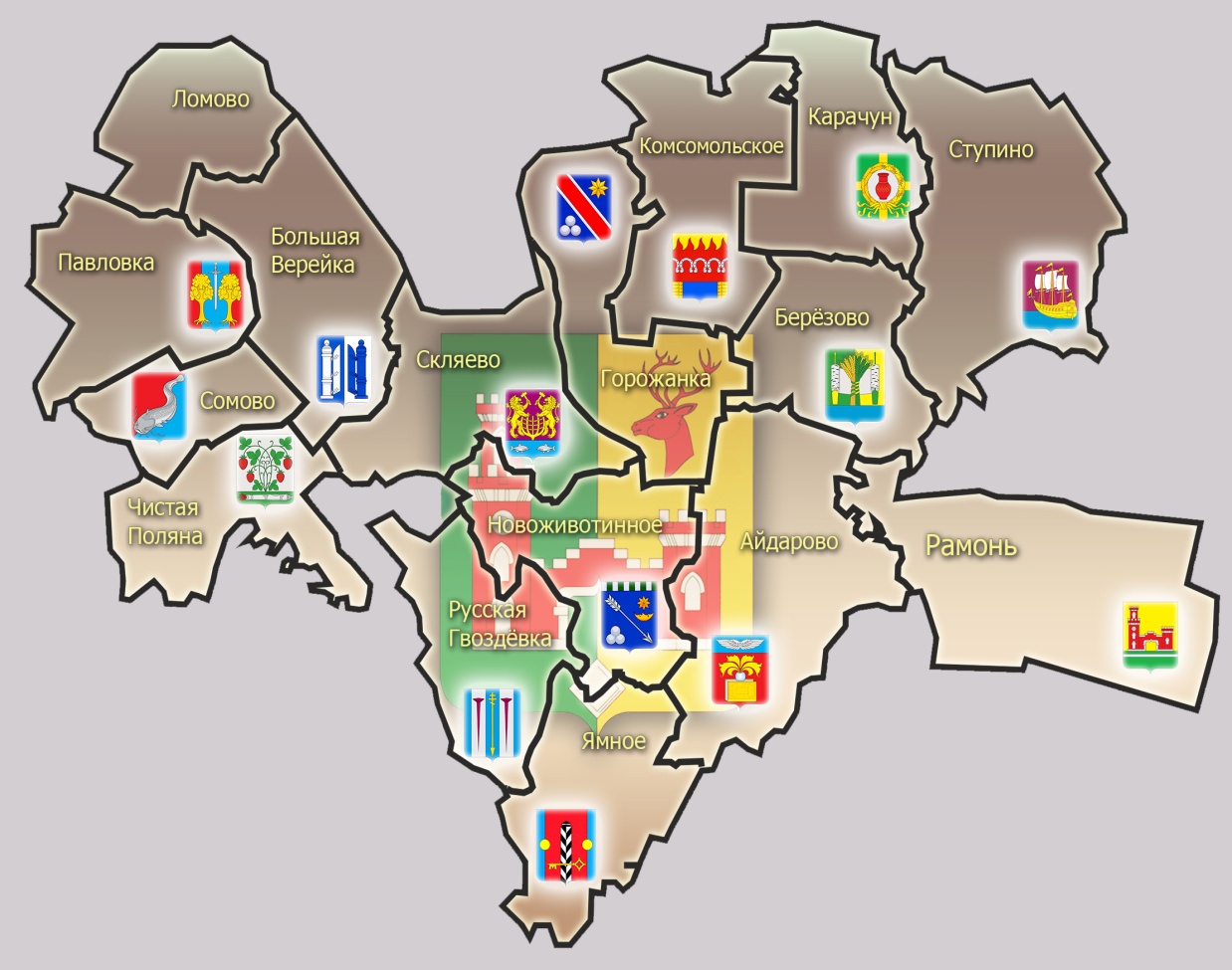 Рисунок 31 – Точки экономического роста на территории Рамонского муниципального района (треугольниками обозначены поселения, где намечается осуществлять экономические инвестиционные проекты)Ожидаемые результатырост самосознания и ответственности граждан за состояние территории проживания посредством развития территориального общественного самоуправления (ТОС);увеличение числа граждан, принимающих участие в ТОС или инициативном бюджетировании;увеличение количества проектов, инициированных ТОС и общественными организациями (в 4,75 раза в 2035 году по сравнению с 2016 годом).5. МЕХАНИЗМЫ РЕАЛИЗАЦИИ СТРАТЕГИИРеализация Стратегии социально-экономического развития района заключается в скоординированной деятельности органов местного самоуправления Рамонского муниципального района, населения, предприятий, учреждений и организаций всех форм собственности, расположенных в районе, по осуществлению намеченных проектов и мероприятий.Процесс реализации Стратегии включает 4 этапа: первый этап – 2018-2020 годы, второй этап – 2021-2024 годы, третий этап 2025-2030 годы, четвертый этап – 2031-2035 годы. Этапы реализации Стратегии определены с учетом установленной периодичности бюджетного планирования. При необходимости раз в три года будет происходить корректировка, а раз в шесть лет – обновление Стратегии.Реализация стратегических планов требует использования, как уже показавших свою эффективность приемов и методов, так и внедрение новых подходов в муниципальном управлении, связанных с освоением действенных инструментов управления, децентрализацией управленческих действий, многоканальностью финансирования, участием местного сообщества, согласованием интересов с бизнесом и государственной властью разного уровня.Выработка механизмов реализации Стратегии социально-экономического развития Рамонского муниципального района создаст условия для эффективного использования ресурсов на основе формирования системы управления развитием района в условиях неопределенной и подвижной внешней среды.5.1 Организационно-управленческий механизм реализации СтратегииРеализация Стратегии осуществляется органами местного самоуправления в соответствии с полномочиями в установленных сферах деятельности. Комплексное управление реализацией Стратегии осуществляет администрация Рамонского муниципального района Воронежской области. Организаторами реализации основных стратегических направлений развития, соответствующих целевых программ и проектов выступают работники администрации Рамонского муниципального района.Организационный механизм реализации Стратегии базируется на программно-целевом подходе и использовании методологии проектного управления при реализации мероприятий по достижению стратегических целей.Внедрение проектного подхода в практику муниципального управления, как инструмента реализации Стратегии развития, позволит обеспечить системность и скоординированность деятельности органов власти по достижению стратегических целей, концентрацию ресурсов и усилий на наиболее приоритетных направлениях развития, интеграцию и целевую направленность мероприятий по решению конкретных проблем и задач социально-экономического развития Рамонского муниципального района и городских и сельских поселений в его составе. Повышение эффективности системы стратегического управления включает следующие задачи:совершенствование организационно-функциональной структуры управления, ориентированной на достижение стратегических целей. Структура администрации и текущий порядок ее деятельности должен включить в себя новые организационные функции, обеспечивающие решение задач по реализации Стратегии на основе использования программно-целевого и проектного подходов;реализация кадровой политики, ориентированной на повышение квалификации работников администрации в условиях внедрения современных управленческих технологий;рассмотрение стратегических инициатив, формируемых в структурных подразделениях администрации, координация реализации всех программ как единой системы стратегических проектов и мероприятий;повышение эффективности управления муниципальной собственностью, особенно актуальное в сложный период бюджетного дефицита, с повышенным вниманием администрации к предприятиям и учреждениям, поиск способов повышения их доходности (для муниципальных предприятий) и увеличения внебюджетного фонда (для социальных учреждений);обеспечение качественного мониторинга реализации Стратегии и корректировки системы целевых индикаторов, мероприятий, проектов и программ реализации Стратегии с учетом изменений внешней и внутренней среды;организация взаимодействия администрации Рамонского муниципального района с активными представителями местного сообщества, привлечение к участию в планируемых мероприятиях и проектах всех заинтересованных организаций и объединений: бизнес-сообщества – крупных, средних и малых предприятий; некоммерческих организаций различного типа; муниципальных предприятий; субъектов естественных монополий, расположенных на территории района; институтов участия населения в реализации местного самоуправления и другие.5.2 Финансово-экономический механизм реализации СтратегииДля достижения стратегических целей необходимо задействование как собственного бюджета муниципального образования, так и привлечение внешних источников финансирования. В этих целях следует решить следующие задачи:повышение эффективности бюджетных расходов (финансирование и планирование муниципальных программ с привязкой к конечным результатам, прежде всего, ориентированным на обеспечение решения поставленных задач социально-экономического развития);участие в региональных и федеральных государственных программах, Федеральной адресной инвестиционной программе и использование других инструментов целевого финансирования из средств регионального и федерального бюджетов;привлечение частных инвестиций к решению стратегических задач и повышение их роли в обеспечении экономического роста;реализация новых форм привлечения источников финансирования: муниципально-частное партнерство, концессия, инициативное бюджетирование.Общая потребность в финансовых ресурсах на реализацию Стратегии развития Рамонского муниципального района отражена в таблице10.Таблица 10 – Прогноз затрат на реализацию Стратегии социально-экономического развития Рамонского муниципального района Воронежской области до 2035 года, млрд. руб.Реализация мероприятий Стратегии за счет областного бюджета осуществляется в соответствии с действующим порядком финансирования государственных программ Воронежской области в пределах общего объема бюджетных ассигнований, утвержденного областным бюджетом на соответствующий финансовый год.Распределение инвестиционных ресурсов будет осуществляться в рамках муниципальных программ и проектов, ориентированных на достижение стратегических целей развития Рамонского муниципального района.Перечень муниципальных программ, осуществляемых в целях реализации Стратегии, представлен в Приложении 5. Ключевые проекты Рамонского муниципального района представлены в Приложении 6.5.3 Информационный механизм поддержки реализации СтратегииВ современных условиях проблемы развития информационно-коммуникационной инфраструктуры являются одним из ключевых направлений повышения эффективности системы муниципального управления. Использование информационных технологий обеспечивает качественную основу роста экономики района, а также повышение качества и уровня жизни населения (в том числе за счет широкомасштабного использования информационных технологий в социальной сфере, в сфере обеспечения безопасности жизнедеятельности, а также в повседневной жизни).Создание действенного информационного механизма реализации стратегических направлений развития предполагает решение следующих задач:Внедрение современных информационных технологий в систему управления Рамонским униципальным районом;Развитие технологий реализации муниципальных услуг в электронной форме для повышения эффективности функционирования местного самоуправления, а также повышения оперативности и качества предоставления муниципальных услуг;Повышение доступности и качества сферы услуг населению за счет внедрения современных информационных технологий, в том числе:услуг образования; медицинских услуг; обеспечение эффективного решения задач социальной защиты населения; доступности услуг в сфере культуры.ПРИЛОЖЕНИЕ 1Перспективные экономические специализации Рамонского муниципального районаРастениеводство и животноводство, предоставление соответствующих услуг в этой области. Производство прочей неметаллической минеральной продукции. Производство готовых металлических изделий, кроме машин и оборудования. Производство машин и оборудования, не включенных в другие группировки. Производство резиновых и пластмассовых изделий.Производство пищевых продуктов. Туризм.ПРИЛОЖЕНИЕ 2Цели, задачи, целевые показатели Стратегии – 2035 Рамонского муниципального района Воронежской области ПРИЛОЖЕНИЕ 3Показатели социально-экономического развития Рамонского муниципального района по консервативному (1), базовому (2 ) и целевому (3) сценариямПРИЛОЖЕНИЕ 4Динамика целевых показателей социально-экономического развития Рамонского муниципального района Воронежской области по годам реализации СтратегииПРИЛОЖЕНИЕ 5Программы Рамонского муниципального района, обеспечивающие реализацию Стратегии социально-экономического развития до 2035 годаПРИЛОЖЕНИЕ 6Ключевые проекты социально-экономического развития Рамонского муниципального районаУПоказатель201120122013201420152016*Доля численности района в численности населения Воронежской области, процент1,371,371,381,381,391,41Доля территории района в территории Воронежской области, процент2,452,452,452,452,452,45Доля отгруженной продукции промышленности по крупным и средним предприятиям в Воронежской области, процент0,120,160,180,322,273,69Доля отгруженной продукции сельского хозяйства по крупным и средним предприятиям в Воронежской области, процент1,571,591,501,011,400,93Доля оборота розничной торговли (без субъектов малого предпринимательства) в Воронежской области, процент6,209,309,8010,9010,2011,40Доля инвестиций в основной капитал в Воронежской области, процент1,273,501,562,934,505,02Удельный вес сбора зерна в объемах Воронежской области, процент1,931,781,771,762,092,97Удельный вес сбора подсолнечника в объемах Воронежской области, процент1,631,321,161,411,522,42Удельный вес сбора сахарной свеклы в объемах Воронежской области, процент1,191,101,060,991,552,70№№Наименование показателяЕд.изм.2010 г., факт2016 г.,план2016 г.,фактТемп роста 2016/20102020 г.,планУровень достижения целевого значения 2020 г, %Экономический ростЭкономический ростЭкономический ростЭкономический ростЭкономический ростЭкономический ростЭкономический ростЭкономический ростЭкономический ростЭкономический рост1. Объем отгруженных товаров собственного производства перерабатывающих производств муниципального района Объем отгруженных товаров собственного производства перерабатывающих производств муниципального районамлрд. руб.0,312,113,8Рост в46,1 раза15,092,1 Объем промышленной продукции на душу населения (по сумме объемов отгрузки добывающих, обрабатывающих производств и производства, и распределения электроэнергии, газа и воды)  Объем промышленной продукции на душу населения (по сумме объемов отгрузки добывающих, обрабатывающих производств и производства, и распределения электроэнергии, газа и воды) тыс.руб.9,4372,9421,3Рост в44,8 раза442,595,22.Валовой объём продукции сельского хозяйства муниципального районаВаловой объём продукции сельского хозяйства муниципального районамлрд. руб.1,84,25,7Рост в3,2 раза5,898,3Объем продукции сельского хозяйства на душу населенияОбъем продукции сельского хозяйства на душу населениятыс.руб.56,3129,4173,8Рост в3,1 раза171,1101,63.Инвестиции в основной капитал муниципального районаИнвестиции в основной капитал муниципального районамлрд. руб.8,512,512,9Рост в1,5 раза13,099,1Демография и занятостьДемография и занятостьДемография и занятостьДемография и занятостьДемография и занятостьДемография и занятостьДемография и занятостьДемография и занятостьДемография и занятостьДемография и занятость4.4.Численность населения муниципального района тыс. чел.    32    32,5    32,8    102,3 %   33,9       96,75.5.Трудовые ресурсычел.158842122221288134,3%2135099,9Уровень зарегистрированной безработицы, в % от общего числа трудовых ресурсов%2,110,5Снижение в 4,2 раза1200,0Доля населения, занятого в малых предприятиях, в общей численности занятых в экономике%4529,431,8Снижение на 29,4 %6052,95Доходы населенияДоходы населенияДоходы населенияДоходы населенияДоходы населенияДоходы населенияДоходы населенияДоходы населенияДоходы населения6.Среднемесячная начисленная заработная плата работников организаций (по крупным и средним предприятиям)тыс. руб.11,226,127,8Рост в2,5 раза29,395,0Повышение доступности и качества жильяПовышение доступности и качества жильяПовышение доступности и качества жильяПовышение доступности и качества жильяПовышение доступности и качества жильяПовышение доступности и качества жильяПовышение доступности и качества жильяПовышение доступности и качества жильяПовышение доступности и качества жилья7.Общая площадь жилых помещений, приходящаяся в среднем на одного жителя, всегокв.м38,343,0044,00114,9%42104,8Повышение эффективности управленияПовышение эффективности управленияПовышение эффективности управленияПовышение эффективности управленияПовышение эффективности управленияПовышение эффективности управленияПовышение эффективности управленияПовышение эффективности управленияПовышение эффективности управления8.Поступление собственных доходов в местный бюджетмлн. руб.238,5620,0635,8Рост в2,7 раза659,096,59.Доля собственных доходов в доходах бюджета муниципального района%39,688,4272,53Рост в1,8 раза73,898,3Наименование показателя 2012 2013 2014 2015 2016 Родилось, человек395 423 341 368 379 Умерло, человек593 655 654 621 587 Прибыло, человек 1253 1266 1828 1680 1836 Убыло, человек 994 955 1264 1075 1173 Показатели, по которым не достигнуто плановое значение20162016Показатели, по которым не достигнуто плановое значениеПланФактДоля детей в возрасте 1-6 лет, стоящих на учете для определения в муниципальные дошкольные образовательные учреждения, в общей численности детей в возрасте 1-6 лет, процент 15,38 18,94Доля обучающихся в муниципальных общеобразовательных учреждениях, занимающихся во вторую (третью) смену, в общей численности обучающихся в муниципальных общеобразовательных учреждениях, процент 2,96 5,01 Доля налоговых и неналоговых доходов местного бюджета (за исключением поступлений налоговых доходов по дополнительным нормативам отчислений) в общем объеме собственных доходов бюджета муниципального образования (без учета субвенций), процент 88,42 72,53 Название полезного ископаемого Месторождение (участок) Местоположение (населенный пункт) Запасы утвержденные, тыс. м куб Степень освоения Пески строитель-ныеБогдановскоеВ 250 м к С-З от с. Богданово, на левом берегу реки Дон А+В -921 С1- -1563 Разрабатывается Пески строитель-ныеЕмань1 км севернее с окраины с.Емань, на левом берегу без. балки С-1 655 Разрабатывается Пески строитель-ныеГалкино – 11,28 км на С-З от дома №21, ул. Дорожная д. Галкино С1- 3348 Разрабатывается Песчанно-гравийный материал Семилукское Русло реки Дон 500 м с. НовоживотнноеС1-601 Разрабатывается Известняк Гудовско – КривоборьевскоеЗападная окраина с. КривоборьеВ +С1 -9570,6 Разрабатывается Наименование ПСНапряжение, кВКоличество и мощность трансформаторов, МВАПС «Рамонь-1»35/102*6,3 МВА (резерв мощности тех.присоединения  - 4,11 МВА)ПС «Новоживотинное»35/102*6,3 МВА (резерв мощности тех.присоединения -6,52 МВА) ПС «Алена»35/101*6,3 (резерв мощности тех.присоединения  -2,28 МВА)    ПС «Ступино»110/101*6,3 МВА 1*10 МВА (резерв мощности тех.присоединения  3,39 МВА)  ПС «Берёзовка»35/102*4,0 МВА (резерв мощности тех.присоединения  -3,22 МВА)         ПС «Бор»35/101*1,8 МВА (резерв мощности тех.присоединения  0,48 МВА) ПС «Рамонь-2»11/35/102*2,5 МВА (резерв мощности тех.присоединения  -1,49 МВА)ПС «Верейка»35/102*2,5 МВА (резерв мощности тех.присоединения  0,86 МВА)   ПС «Землянск»35/101*4,0 МВА (резерв мощности тех.присоединения  1,47 МВА)   Наименование показателя 201120122013201420152016Доходы 6975059431469335748993758827531134355Налоговые и неналоговые, из них: 354516424835443320490341538012635770НДФЛ 110601183321219356214547267678320000Финансовая помощь 335139506424485248405173337884482136Прочие безвозмездные перечисления 78501188750063861685716449ПоселениеЧисленность населения, человекЧисленность населения, человек2011 год2011 год2016 год2016 год2016 в % к 2011 г.Поселение2011 год2016 годруб./чел.месторуб./чел.место2016 в % к 2011 г.Рамонское городское поселение953295333906,853444,81588,2Айдаровское сельское поселение511650694853,7311961,32246,4Березовское сельское поселение205920753848,362835,51673,7Большеверейское сельское поселение9167941476,7165461,710369,9Горожанское сельское поселение198919443299,7912469,11377,9Карачунское сельское поселение6175974247,147134,26167,9Комсомольское сельское поселение176518202806,0113752,014133,7Ломовское сельское поселение3803333544,676026,48170,0Новоживотинновское сельское поселение268429783381,286293,47186,1Павловское сельское поселение4303453200,2107898,05246,8Русскогвоздевское сельское поселение9619192173,0125382,511247,7Скляевское сельское поселение7617341674,4154199,613250,8Сомовское сельское поселение4453761741,2144326,912248,5Ступинское сельское поселение9159025967,5210239,64171,6Чистополянское сельское поселение5605471887,1135908,19313,1Яменское сельское поселение291942839623,1111880,43123,5ФакторыСильные стороныСлабые стороныУникальность территорииБлизость к областному центру (37 км). Благоприятные условия для развития сельского хозяйства (почвы, климат) и туристско-рекреационной деятельности (наличие рек, лесов, памятников культуры).Высокая транспортная доступность: трасса М-4 «Дон», международный аэропорт, сеть внутрирайонных дорог.Ресурсный потенциалВысокий кадровый потенциал: рост численности населения, 15,7% населения – моложе трудоспособного возраста, 23%  занятых в экономике – имеют высшее образование, 45,6% – среднее профессиональное.Полезные ископаемые: существуют месторождения кирпичного сырья, формовочных песков, запасы известняков.Наличие инвестиционных площадок (21 объект) для ведения сельскохозяйственной и производственной деятельности.Отсутствуют ценные полезные ископаемые.ЭкономическийпотенциалДиверсифицированная структура экономики: 4 крупных предприятия пищевой промышленности, 5 предприятий обрабатывающей промышленности, 11 сельскохозяйственных предприятий, развитая торговая сеть. Неравномерность размещения предприятий по территории района – есть сельские поселения, в которых отсутствуют или недостаточно развиты бюджетообразующие предприятия.Нестабильные доходы организаций, занятых в аграрном секторе.Предпринимательская деятельностьАктивная предпринимательская деятельность (1319 субъектов малого и среднего предпринимательства)Уровень развития инфраструктуры и обслуживающих отраслейРазвитая дорожная сеть.Наличие всех видов телекоммуникационных услуг.Мощности коммуникационных сетей загружены не полностью.Энергодефицитный район: ограничены мощности электро- и газовых сетей.Высокий уровень износа инженерных коммуникаций (до 80%).Низкое качество воды в отдельных сельских поселениях.Низкое качество автомобильных дорог местного значения.Элементы формирования и развития человеческого капиталаРазвитая социальная инфраструктураНедостаточный уровень обеспеченности дошкольными образовательными учреждениями в расчете на 100 детей дошкольного возраста отдельных сельских поселений.Наличие школ, где занятия проходят в две смены.Финансовые ресурсыНаблюдается стабильный рост налоговых и неналоговых доходов бюджета района. В 2016 году собственные доходы превысили расходы.Район является инвестиционно-привлекательным, имеются инвестиционные площадки для создания сельскохозяйственных и промышленных предприятий, развития рекреационной сферы. Низкая бюджетная обеспеченность отдельных поселений.ПоказательГоды реализации СтратегииГоды реализации СтратегииГоды реализации СтратегииГоды реализации СтратегииГоды реализации СтратегииГоды реализации СтратегииГоды реализации СтратегииГоды реализации СтратегииГоды реализации СтратегииПоказатель201820192020202120222023202420252026Расходы на реализацию Стратегии, всего, в том числе:11,6712,2712,8913,5514,2514,9815,7416,5517,55бюджетные средства0,670,710,740,780,830,870,920,971,02внебюджетные средства11,0011,5612,1512,7713,4214,1114,8315,5816,53ПоказательГоды реализации СтратегииГоды реализации СтратегииГоды реализации СтратегииГоды реализации СтратегииГоды реализации СтратегииГоды реализации СтратегииГоды реализации СтратегииГоды реализации СтратегииГоды реализации СтратегииПоказатель202720282029203020312032203320342035Расходы на реализацию Стратегии, всего, в том числе:18,6219,7621,0422,3323,6925,4428,1430,2732,24бюджетные средства1,081,151,221,301,381,481,691,841,96внебюджетные средства17,5418,6119,8221,0322,3123,9626,4528,4330,28Цели Рамонского муниципального районаЗадача МОНаименование показателяНаименование показателяЕдиница измеренияБазовые значения2016 годЦелевое значениеЦелевое значениеЦелевое значениеЦели Рамонского муниципального районаЗадача МОНаименование показателяНаименование показателяЕдиница измеренияБазовые значения2016 год2024 2030 2035 Цель 1 Воронежской области: Достижение лидерских позиций Воронежской области по уровню развития человеческого капитала и качеству жизни населения, сокращение социально-экономического неравенства Цель 1 Рамонского муниципального района: Укрепление лидерских позиций Рамонского муниципального района в Воронежской области по уровню жизни населения Цель 1 Воронежской области: Достижение лидерских позиций Воронежской области по уровню развития человеческого капитала и качеству жизни населения, сокращение социально-экономического неравенства Цель 1 Рамонского муниципального района: Укрепление лидерских позиций Рамонского муниципального района в Воронежской области по уровню жизни населения Цель 1 Воронежской области: Достижение лидерских позиций Воронежской области по уровню развития человеческого капитала и качеству жизни населения, сокращение социально-экономического неравенства Цель 1 Рамонского муниципального района: Укрепление лидерских позиций Рамонского муниципального района в Воронежской области по уровню жизни населения Цель 1 Воронежской области: Достижение лидерских позиций Воронежской области по уровню развития человеческого капитала и качеству жизни населения, сокращение социально-экономического неравенства Цель 1 Рамонского муниципального района: Укрепление лидерских позиций Рамонского муниципального района в Воронежской области по уровню жизни населения Цель 1 Воронежской области: Достижение лидерских позиций Воронежской области по уровню развития человеческого капитала и качеству жизни населения, сокращение социально-экономического неравенства Цель 1 Рамонского муниципального района: Укрепление лидерских позиций Рамонского муниципального района в Воронежской области по уровню жизни населения Цель 1 Воронежской области: Достижение лидерских позиций Воронежской области по уровню развития человеческого капитала и качеству жизни населения, сокращение социально-экономического неравенства Цель 1 Рамонского муниципального района: Укрепление лидерских позиций Рамонского муниципального района в Воронежской области по уровню жизни населения Цель 1 Воронежской области: Достижение лидерских позиций Воронежской области по уровню развития человеческого капитала и качеству жизни населения, сокращение социально-экономического неравенства Цель 1 Рамонского муниципального района: Укрепление лидерских позиций Рамонского муниципального района в Воронежской области по уровню жизни населения Цель 1 Воронежской области: Достижение лидерских позиций Воронежской области по уровню развития человеческого капитала и качеству жизни населения, сокращение социально-экономического неравенства Цель 1 Рамонского муниципального района: Укрепление лидерских позиций Рамонского муниципального района в Воронежской области по уровню жизни населения Цель 1 Воронежской области: Достижение лидерских позиций Воронежской области по уровню развития человеческого капитала и качеству жизни населения, сокращение социально-экономического неравенства Цель 1 Рамонского муниципального района: Укрепление лидерских позиций Рамонского муниципального района в Воронежской области по уровню жизни населения Цель 1.1 Развитие системы дошкольного и общего образования1.1.1 Строительство новых детских садов Обеспеченность детей дошкольного возраста местами в дошкольных образовательных организациях Обеспеченность детей дошкольного возраста местами в дошкольных образовательных организацияхКоличество мест на 100 детей58,764,170,675,6Цель 1.1 Развитие системы дошкольного и общего образования1.1.2 Строительство новых школ в растущих сельских поселенияхДоля обучающихся в муниципальных общеобразовательных организациях, занимающихся в одну смену, в общей численности обучающихся в муниципальных общеобразовательных организацияхДоля обучающихся в муниципальных общеобразовательных организациях, занимающихся в одну смену, в общей численности обучающихся в муниципальных общеобразовательных организациях%94,99100100100Цель 1.1 Развитие системы дошкольного и общего образования1.1.2 Строительство новых школ в растущих сельских поселенияхОхват детей в возрасте от 5 до 18 лет программами дополнительного образования (удельный вес численности детей, получающих услуги дополнительного образования, в общей численности детей в возрасте от 5 до 18 лет)Охват детей в возрасте от 5 до 18 лет программами дополнительного образования (удельный вес численности детей, получающих услуги дополнительного образования, в общей численности детей в возрасте от 5 до 18 лет)%79808286,0Цель 1.2 Обеспечение населения района доступным и качественным жильем1.2.1 Организация процесса переселение граждан из аварийного и ветхого жильяОбщая площадь жилых помещений, приходящаяся в среднем на одного жителя муниципального образованияОбщая площадь жилых помещений, приходящаяся в среднем на одного жителя муниципального образованиякв. метров43,648,952,154,8Цель 1.2 Обеспечение населения района доступным и качественным жильем1.2.2 Обеспечение капитального ремонта многоквартирных домовОбщая площадь жилых помещений, приходящаяся в среднем на одного жителя муниципального образованияОбщая площадь жилых помещений, приходящаяся в среднем на одного жителя муниципального образованиякв. метров43,648,952,154,8Цель 1.2 Обеспечение населения района доступным и качественным жильем1.2.3 Строительство нового жилья в сельских поселениях, в том числе для молодоженов и многодетных семей, с бесплатным выделением земельных участковОбщая площадь жилых помещений, приходящаяся в среднем на одного жителя муниципального образованияОбщая площадь жилых помещений, приходящаяся в среднем на одного жителя муниципального образованиякв. метров43,648,952,154,8Цель 1.2 Обеспечение населения района доступным и качественным жильем1.2.4 Поддержка комплексной компактной застройки и благоустройство сельских поселений.Общая площадь жилых помещений, приходящаяся в среднем на одного жителя муниципального образованияОбщая площадь жилых помещений, приходящаяся в среднем на одного жителя муниципального образованиякв. метров43,648,952,154,8Цель 1.3 Повышение уровня комфортности проживания в поселениях района1.3.1 Обеспечение населения качественными современными услугами жилищно-коммунального хозяйстваУровень обеспеченности централизованным водоснабжениемУровень обеспеченности централизованным водоснабжением%85,089,092,095,0Цель 1.3 Повышение уровня комфортности проживания в поселениях района1.3.2 Обеспечение всех жителей района качественной питьевой водойУдельный вес проб питьевой воды из водопроводной сети, не соответствующих гигиеническим нормативам по  санитарно-химическим показателямУдельный вес проб питьевой воды из водопроводной сети, не соответствующих гигиеническим нормативам по  санитарно-химическим показателям%53,325,018,010,0Цель 1.3 Повышение уровня комфортности проживания в поселениях района1.3.3 Создание возможностей для укрепления здоровья населенияОбеспеченность врачебными кадрами на 10000 человек населенияОбеспеченность врачебными кадрами на 10000 человек населения%29,029,835,040,0Цель 1.3 Повышение уровня комфортности проживания в поселениях района1.3.3 Создание возможностей для укрепления здоровья населенияДоля населения, систематически занимающегося  физической культурой и спортомДоля населения, систематически занимающегося  физической культурой и спортом %40,5555,055,056,0Цель 1.3 Повышение уровня комфортности проживания в поселениях района1.3.4 Расширение  возможностей для культурного досуга населенияДоля населения, охваченного мероприятиями в сфере культуры от общей численности населения районаДоля населения, охваченного мероприятиями в сфере культуры от общей численности населения района%90,390,791,392,0Цель 1.3 Повышение уровня комфортности проживания в поселениях района1.3.4 Расширение  возможностей для культурного досуга населенияУдельный вес сельских клубов, оснащенных современным оборудованием Удельный вес сельских клубов, оснащенных современным оборудованием %21,747,873,995,7Цель 1.3 Повышение уровня комфортности проживания в поселениях района1.3.5 Обеспечение благоустройства мест проживания и  массового отдыха населения Доля протяженности освещенных частей улиц, проездов, набережных к их общей протяженности на конец отчетного года Доля протяженности освещенных частей улиц, проездов, набережных к их общей протяженности на конец отчетного года %75,188,091,095,0Цель 1.3 Повышение уровня комфортности проживания в поселениях района1.3.6 Обеспечение чистоты населенных пунктов и мест массового отдыха граждан Доля протяженности освещенных частей улиц, проездов, набережных к их общей протяженности на конец отчетного года Доля протяженности освещенных частей улиц, проездов, набережных к их общей протяженности на конец отчетного года %75,188,091,095,0Цель 1.4 Обеспечение доступности качественных услуг связи на всей территории района, развитие цифровых технологий и их использования в различных сферах деятельности1.4.1 Организация проведения работ по созданию в населенных пунктах района линий широкополосного и мобильного интернетаКоличество сельских населенных пунктов, не имеющих на всей территории доступа к сети Интернет (не менее 100 Мбит/с)Количество сельских населенных пунктов, не имеющих на всей территории доступа к сети Интернет (не менее 100 Мбит/с)шт.11710Цель 1.4 Обеспечение доступности качественных услуг связи на всей территории района, развитие цифровых технологий и их использования в различных сферах деятельности1.4.2Стимулирование использования цифровых технологий в различных сферах деятельности Доля услуг, предоставленных органами местного самоуправления в электронном виде, от общего количества предоставленных услуг Доля услуг, предоставленных органами местного самоуправления в электронном виде, от общего количества предоставленных услуг%6,170,080,090,0Цель 2 Воронежской области: Поддержание устойчивого развития экономики, укрепление позиций Воронежской области в национальном и мировом экономическом пространстве Цель 2 Рамонского муниципального района: Обеспечение дальнейшего экономического развития Рамонского муниципального района Воронежской областиЦель 2 Воронежской области: Поддержание устойчивого развития экономики, укрепление позиций Воронежской области в национальном и мировом экономическом пространстве Цель 2 Рамонского муниципального района: Обеспечение дальнейшего экономического развития Рамонского муниципального района Воронежской областиЦель 2 Воронежской области: Поддержание устойчивого развития экономики, укрепление позиций Воронежской области в национальном и мировом экономическом пространстве Цель 2 Рамонского муниципального района: Обеспечение дальнейшего экономического развития Рамонского муниципального района Воронежской областиЦель 2 Воронежской области: Поддержание устойчивого развития экономики, укрепление позиций Воронежской области в национальном и мировом экономическом пространстве Цель 2 Рамонского муниципального района: Обеспечение дальнейшего экономического развития Рамонского муниципального района Воронежской областиЦель 2 Воронежской области: Поддержание устойчивого развития экономики, укрепление позиций Воронежской области в национальном и мировом экономическом пространстве Цель 2 Рамонского муниципального района: Обеспечение дальнейшего экономического развития Рамонского муниципального района Воронежской областиЦель 2 Воронежской области: Поддержание устойчивого развития экономики, укрепление позиций Воронежской области в национальном и мировом экономическом пространстве Цель 2 Рамонского муниципального района: Обеспечение дальнейшего экономического развития Рамонского муниципального района Воронежской областиЦель 2 Воронежской области: Поддержание устойчивого развития экономики, укрепление позиций Воронежской области в национальном и мировом экономическом пространстве Цель 2 Рамонского муниципального района: Обеспечение дальнейшего экономического развития Рамонского муниципального района Воронежской областиЦель 2 Воронежской области: Поддержание устойчивого развития экономики, укрепление позиций Воронежской области в национальном и мировом экономическом пространстве Цель 2 Рамонского муниципального района: Обеспечение дальнейшего экономического развития Рамонского муниципального района Воронежской областиЦель 2 Воронежской области: Поддержание устойчивого развития экономики, укрепление позиций Воронежской области в национальном и мировом экономическом пространстве Цель 2 Рамонского муниципального района: Обеспечение дальнейшего экономического развития Рамонского муниципального района Воронежской области2.1. Модернизация структуры промышленного и сельскохозяйственного производства2.1.1 Создание предприятий в новых (для района) сферах экономической деятельностиЧисло созданных рабочих местЧисло созданных рабочих местед.101141463010002.1. Модернизация структуры промышленного и сельскохозяйственного производства2.1.1 Создание предприятий в новых (для района) сферах экономической деятельностиОбъем инвестиций в основной капиталОбъем инвестиций в основной капиталмлрд. руб.12,916,3723,5332,242.1. Модернизация структуры промышленного и сельскохозяйственного производства2.1.1 Создание предприятий в новых (для района) сферах экономической деятельностиОбъем отгруженных товаров собственного производства, выполненных работ и услуг собственными силами в промышленном производстве Объем отгруженных товаров собственного производства, выполненных работ и услуг собственными силами в промышленном производстве млн. руб.135193562542332477482.1. Модернизация структуры промышленного и сельскохозяйственного производства2.1.1 Создание предприятий в новых (для района) сферах экономической деятельностиУровень регистрируемой безработицы в среднем за год Уровень регистрируемой безработицы в среднем за год %0,50,440,430,422.1. Модернизация структуры промышленного и сельскохозяйственного производства2.1.1 Создание предприятий в новых (для района) сферах экономической деятельностиДоля инновационно-активных организаций Доля инновационно-активных организаций %24562.1. Модернизация структуры промышленного и сельскохозяйственного производства2.1.2 Развитие животноводства и птицеводства в агропредприятиях районаИндекс производства продукции сельского хозяйства в хозяйствах всех категорий Индекс производства продукции сельского хозяйства в хозяйствах всех категорий % к 2016 году 100106,3109,6110,12.1. Модернизация структуры промышленного и сельскохозяйственного производства2.1.2 Развитие животноводства и птицеводства в агропредприятиях районаРост объемов производства мяса скота и птицы на убой в живом весе в сельскохозяйственных предприятиях и крестьянских (фермерских) хозяйствах  Рост объемов производства мяса скота и птицы на убой в живом весе в сельскохозяйственных предприятиях и крестьянских (фермерских) хозяйствах  % к 2016 году100103,5109,3109,52.2 Поддержка предпринимательской инициативы и развитие малого и среднего предпринимательства на территории  муниципального района2.2.1. Создание инфраструктуры для развития на территории с. Новоживотинное предприятий малого и среднего бизнеса Оборот малых и средних предприятийОборот малых и средних предприятиймлн. руб.12342,620735,631103,440434,42.2 Поддержка предпринимательской инициативы и развитие малого и среднего предпринимательства на территории  муниципального района2.2.2 Совершенствование деятельности организаций, оказывающих поддержку малому и среднему   предпринимательствуОборот малых и средних предприятийОборот малых и средних предприятиймлн. руб.12342,620735,631103,440434,42.3 Развитие современной транспортно-логистической инфраструктуры 2.3.1 Развитие придорожных автосервисовДоля протяженности автомобильных дорог общего пользования местного значения, не отвечающих нормативным требованиям, в общей протяженности автомобильных дорог общего пользования местного значенияДоля протяженности автомобильных дорог общего пользования местного значения, не отвечающих нормативным требованиям, в общей протяженности автомобильных дорог общего пользования местного значения%83,875,665,057,02.3 Развитие современной транспортно-логистической инфраструктуры2.3.2 Создание современной складской логистики в районе Воронежского аэропортаДоля протяженности автомобильных дорог общего пользования местного значения, не отвечающих нормативным требованиям, в общей протяженности автомобильных дорог общего пользования местного значенияДоля протяженности автомобильных дорог общего пользования местного значения, не отвечающих нормативным требованиям, в общей протяженности автомобильных дорог общего пользования местного значения%83,875,665,057,02.3 Развитие современной транспортно-логистической инфраструктуры2.3.3 Доведение качества автомобильных дорог местного значения до нормативного уровня, строительство новых дорог с асфальтовым покрытием к населенным пунктам, где они отсутствуютДоля протяженности автомобильных дорог общего пользования местного значения, не отвечающих нормативным требованиям, в общей протяженности автомобильных дорог общего пользования местного значенияДоля протяженности автомобильных дорог общего пользования местного значения, не отвечающих нормативным требованиям, в общей протяженности автомобильных дорог общего пользования местного значения%83,875,665,057,02.4 Создание в Рамонском муниципальном районе туристско-рекреационного кластера2.4.1 Организация разработки концепции создание туристско-рекреационного кластераДинамика объема въездного туристического потока на территории районаДинамика объема въездного туристического потока на территории района % к предыдущему году- 0,71,31,82.4 Создание в Рамонском муниципальном районе туристско-рекреационного кластера2.4.2 Создание в муниципальном районе «Музея ремесел»Динамика объема въездного туристического потока на территории районаДинамика объема въездного туристического потока на территории района % к предыдущему году- 0,71,31,82.4 Создание в Рамонском муниципальном районе туристско-рекреационного кластера2.4.3 Организация культурно-досуговых мероприятий для населения и гостей районаДинамика объема въездного туристического потока на территории районаДинамика объема въездного туристического потока на территории района % к предыдущему году- 0,71,31,8Цель 3Воронежской области: Обеспечение полицентрического развития Воронежской области  Цель 3 Рамонского муниципального района: Сбалансированное территориальное развитие Рамонского муниципального районаЦель 3Воронежской области: Обеспечение полицентрического развития Воронежской области  Цель 3 Рамонского муниципального района: Сбалансированное территориальное развитие Рамонского муниципального районаЦель 3Воронежской области: Обеспечение полицентрического развития Воронежской области  Цель 3 Рамонского муниципального района: Сбалансированное территориальное развитие Рамонского муниципального районаЦель 3Воронежской области: Обеспечение полицентрического развития Воронежской области  Цель 3 Рамонского муниципального района: Сбалансированное территориальное развитие Рамонского муниципального районаЦель 3Воронежской области: Обеспечение полицентрического развития Воронежской области  Цель 3 Рамонского муниципального района: Сбалансированное территориальное развитие Рамонского муниципального районаЦель 3Воронежской области: Обеспечение полицентрического развития Воронежской области  Цель 3 Рамонского муниципального района: Сбалансированное территориальное развитие Рамонского муниципального районаЦель 3Воронежской области: Обеспечение полицентрического развития Воронежской области  Цель 3 Рамонского муниципального района: Сбалансированное территориальное развитие Рамонского муниципального районаЦель 3Воронежской области: Обеспечение полицентрического развития Воронежской области  Цель 3 Рамонского муниципального района: Сбалансированное территориальное развитие Рамонского муниципального районаЦель 3Воронежской области: Обеспечение полицентрического развития Воронежской области  Цель 3 Рамонского муниципального района: Сбалансированное территориальное развитие Рамонского муниципального района3.1 Создание в сельских поселениях района новых точек экономического роста, обеспечивающих доходы бюджета и повышающих занятость и доходы населения сельских поселений и района в целом 3.1.1 Создание на территории сельских поселений бюджетообразующих предприятий3.1.1 Создание на территории сельских поселений бюджетообразующих предприятийСреднемесячная номинальная начисленная заработная плата работников крупных и средних предприятий и некоммерческих организаций городского округа (муниципального района)руб.27755,63374040500453003.1 Создание в сельских поселениях района новых точек экономического роста, обеспечивающих доходы бюджета и повышающих занятость и доходы населения сельских поселений и района в целом 3.1.1 Создание на территории сельских поселений бюджетообразующих предприятий3.1.1 Создание на территории сельских поселений бюджетообразующих предприятийОбеспеченность бюджета муниципального образования налоговыми и неналоговыми доходами в расчете на 10 000 рублей доходов местного бюджета (без учета безвозмездных поступлений, имеющих целевой характер)тыс. руб.9,929,939,959,963.2 Развитие местного самоуправления3.2.1 Активизация гражданской инициативы в решении вопросов местного значения.3.2.1 Активизация гражданской инициативы в решении вопросов местного значения.Количество реализованных проектов, инициированных ТОС и общественными организациямиЕд.8243138Показатели Годы Годы Годы Годы Годы Годы Годы Годы Годы Годы Годы Годы Годы Годы Годы Показатели 20192019201920202020202020242024202420302030203020352035203511231231231231231. Обеспеченность врачебными кадрами на 10 000 человек населения, %28,028,529,128,028,729,228,028,829,829,030,03529,035,0402. Доля населения, систематически занимающегося физической культурой и спортом, %42,542,742,942,74343,254,454,65554,554,75555,555,8563. Обеспеченность детей дошкольного возраста местами в дошкольных образовательных организациях, (кол-во мест 100 детей)56,556,757,056,957,958,257,06064,157,562,070,659,56575,64. Доля обучающихся в муниципальных общеобразовательных организациях, занимающихся в одну смену, в общей численности обучающихся в муниципальных общеобразовательных организациях, %9494,5959495,910095,597,510095,797,710095,997,91005. Охват детей в возрасте от 5 до 18 лет программами дополнительного образования (удельный вес численности детей, получающих услуги дополнительного образования, в общей численности детей в возрасте от 5 до 18 лет), %727373,1737575,17679807880827980866. Количество сельских населенных пунктов, не имеющих на всей территории доступа к сети Интернет (не менее 100 Мбит/с)10111211121110977515207. Доля услуг, предоставленных органами местного самоуправления в электронном виде, от общего количества предоставленных услуг, %5960616061626265706570807078908. Доля населения, охваченного мероприятиями в сфере культуры от общей численности населения района, %9090,190,29090,290,390,290,590,790,590,791,390,790,992,09. Удельный вес сельских клубов, оснащенных современным оборудованием, %21,726,126,126,130,430,444,839,147,860,765,273,973,991,595,710. Удельный вес проб питьевой воды из водопроводной сети, не соответствующих гигиеническим нормативам по санитарно-химическим показателям, %50,550,4505050,24540302530201820151011. Уровень обеспеченности централизованным водоснабжением, %85,58687,585,786,788,085,9878986,288,59288909512. Доля протяженности освященных частей улиц, проездов, набережных к их общей протяженности на конец отчетного года, %84,584,785,58585,285,786878887899189929513. Общая площадь жилых помещений, приходящихся в среднем на 1 жителя муниципального образования, кв. м.48,548,648,748,548,648,948,748,850,248,95052,1495254,814. Динамика объема въездного туристического потока на территории, в % к предыдущему году0,180,190,20,190,220,30,20,50,70,30,71,30,51,01,815. Объем инвестиций в основной капитал, млрд. руб.11,2011,7012,4911,5212,2413,1412,0814,0516,3713,5715,9923,5316,6825,8332,2416. Объем отгруженных товаров собственного производства, выполненных работ и услуг собственными силами в промышленном производстве, млн. руб.27543285942956228597298433001429543328123562531503351034233235112458744774817. Доля инновационно-активных организаций, %23434545656767818. Уровень регистрируемой безработицы в среднем за год, %  0,50,490,450,490,460,450,480,450,440,470,440,430,460,430,4219. Оборот малых и средних предприятий, млн руб.12579130821360513069135921413519171199382073528757299073110337383388794043420. Число созданных рабочих мест, шт.320330350330340368345375414420500630550750100021. Доля протяженности автомобильных дорог общего пользования местного значения, не отвечающих нормативным требованиям, в общей протяженности автомобильных дорог общего пользования местного значения, %81,58180,48180,579,58077,575,67973,268,9726560,022. Индекс производства продукции сельского хозяйства в хозяйствах всех категорий, % к 2016 году 101101,5101,8101,1101,7103,9101,9104,5108,5102,9105,5113,7103,5107,9115,623. Рост объемов производства мяса скота и птицы на убой в живом весе в сельскохозяйственных предприятиях и крестьянских (фермерских) хозяйствах, % к 2016 году101,1101,2101,4101,3102103,2101,5102,5103,5101,7104,5109,3102,5105,5109,524. Среднемесячная номинальная начисленная заработная плата работников предприятий (без учета предприятий малого бизнеса), рублей31709320173245932660332973379633966349613968937023426594957140726554566266225. Обеспеченность бюджета муниципального образования налоговыми и неналоговыми доходами в расчете на 10 000 рублей доходов местного бюджета (без учета безвозмездных поступлений, имеющих целевой характер)9,859,909,929,869,919,929,879,929,939,889,939,959,899,949,9626. Количество реализованных проектов, инициированных ТОС и общественными организациями161718171820192024222531253038ПоказателиГодыГодыГодыГодыГодыГодыГодыГодыГодыГодыГодыГодыГодыГодыГодыГодыГодыГодыГодыГодыПоказатели201820182019201920202021202220232024202520262027202820292030203120322033203420351223345678910111213141516171819Стратегическая цель 1 -  Достижение лидерских позиций Рамонского муниципального района в Воронежской области по уровню жизни населенияСтратегическая цель 1 -  Достижение лидерских позиций Рамонского муниципального района в Воронежской области по уровню жизни населенияСтратегическая цель 1 -  Достижение лидерских позиций Рамонского муниципального района в Воронежской области по уровню жизни населенияСтратегическая цель 1 -  Достижение лидерских позиций Рамонского муниципального района в Воронежской области по уровню жизни населенияСтратегическая цель 1 -  Достижение лидерских позиций Рамонского муниципального района в Воронежской области по уровню жизни населенияСтратегическая цель 1 -  Достижение лидерских позиций Рамонского муниципального района в Воронежской области по уровню жизни населенияСтратегическая цель 1 -  Достижение лидерских позиций Рамонского муниципального района в Воронежской области по уровню жизни населенияСтратегическая цель 1 -  Достижение лидерских позиций Рамонского муниципального района в Воронежской области по уровню жизни населенияСтратегическая цель 1 -  Достижение лидерских позиций Рамонского муниципального района в Воронежской области по уровню жизни населенияСтратегическая цель 1 -  Достижение лидерских позиций Рамонского муниципального района в Воронежской области по уровню жизни населенияСтратегическая цель 1 -  Достижение лидерских позиций Рамонского муниципального района в Воронежской области по уровню жизни населенияСтратегическая цель 1 -  Достижение лидерских позиций Рамонского муниципального района в Воронежской области по уровню жизни населенияСтратегическая цель 1 -  Достижение лидерских позиций Рамонского муниципального района в Воронежской области по уровню жизни населенияСтратегическая цель 1 -  Достижение лидерских позиций Рамонского муниципального района в Воронежской области по уровню жизни населенияСтратегическая цель 1 -  Достижение лидерских позиций Рамонского муниципального района в Воронежской области по уровню жизни населенияСтратегическая цель 1 -  Достижение лидерских позиций Рамонского муниципального района в Воронежской области по уровню жизни населенияСтратегическая цель 1 -  Достижение лидерских позиций Рамонского муниципального района в Воронежской области по уровню жизни населенияСтратегическая цель 1 -  Достижение лидерских позиций Рамонского муниципального района в Воронежской области по уровню жизни населенияСтратегическая цель 1 -  Достижение лидерских позиций Рамонского муниципального района в Воронежской области по уровню жизни населенияСтратегическая цель 1 -  Достижение лидерских позиций Рамонского муниципального района в Воронежской области по уровню жизни населенияСтратегическая цель 1 -  Достижение лидерских позиций Рамонского муниципального района в Воронежской области по уровню жизни населения1. Обеспеченность врачебными кадрами на 10 000 человек населения, чел.292929,129,129,229,329,529,629,829,930,031,032,033,03536,037,038,039,0402. Доля населения, систематически занимающегося физической культурой и спортом, % 42,742,742,942,943,245,047,750,05555555555555555,255,455,655,8563. Обеспеченность детей дошкольного возраста местами в дошкольных образовательных организациях, (количество мест на 100 детей)56,456,457,057,058,259,361,562,564,165,166,267,368,469,570,671,272,373,474,575,64. Доля обучающихся в муниципальных общеобразовательных организациях, занимающихся в одну смену, в общей численности обучающихся в муниципальных общеобразовательных организациях, %959595951001001001001001001001001001001001001001001001005. Охват детей в возрасте от 5 до 18 лет программами дополнительного образования (удельный вес численности детей, получающих услуги дополнительного образования, в общей численности детей в возрасте от 5 до 18 лет), %.71717373757677788080808080808283848585866. Количество сельских населенных пунктов, не имеющих на всей территории доступа к сети Интернет (не менее 100 Мбит/с)131312121110987654321000007. Доля услуг, предоставленных органами местного самоуправления в электронном виде, от общего количества предоставленных услуг, %60606161626365677071727375778081828486908. Доля населения, охваченного мероприятиями в сфере культуры от общей численности населения района, %90,190,190,290,290,390,490,590,690,790,890,991,091,191,291,391,491,591,691,791,89. Удельный вес сельских клубов, оснащенных современным оборудованием, %21,721,726,126,130,434,839,143,547,852,256,560,765,269,673,978,382,686,991,395,710. Удельный вес проб питьевой воды из водопроводной сети, не соответствующих гигиеническим нормативам по санитарно-химическим показателям, %53535050454035302019,519,319,219,119,01818,518,015,012,01011. Уровень обеспеченности централизованным водоснабжением, %878787,587,588,088,288,588,78989,589,789,890919292,592,793,094,09512. Доля протяженности освященных частей улиц, проездов, набережных к их общей протяженности на конец отчетного года, %858585,585,585,78686,5878888,586,086,587,089,091929393,594,09513. Общая площадь жилых помещений, приходящихся в среднем на 1 жителя муниципального образования, кв. м.48,548,548,748,748,949,249,549,850,250,550,750,951,552,752,152,552,953,253,754,8Стратегическая цель 2 - Обеспечение экономического развития Рамонского муниципального районаСтратегическая цель 2 - Обеспечение экономического развития Рамонского муниципального районаСтратегическая цель 2 - Обеспечение экономического развития Рамонского муниципального районаСтратегическая цель 2 - Обеспечение экономического развития Рамонского муниципального районаСтратегическая цель 2 - Обеспечение экономического развития Рамонского муниципального районаСтратегическая цель 2 - Обеспечение экономического развития Рамонского муниципального районаСтратегическая цель 2 - Обеспечение экономического развития Рамонского муниципального районаСтратегическая цель 2 - Обеспечение экономического развития Рамонского муниципального районаСтратегическая цель 2 - Обеспечение экономического развития Рамонского муниципального районаСтратегическая цель 2 - Обеспечение экономического развития Рамонского муниципального районаСтратегическая цель 2 - Обеспечение экономического развития Рамонского муниципального районаСтратегическая цель 2 - Обеспечение экономического развития Рамонского муниципального районаСтратегическая цель 2 - Обеспечение экономического развития Рамонского муниципального районаСтратегическая цель 2 - Обеспечение экономического развития Рамонского муниципального районаСтратегическая цель 2 - Обеспечение экономического развития Рамонского муниципального районаСтратегическая цель 2 - Обеспечение экономического развития Рамонского муниципального районаСтратегическая цель 2 - Обеспечение экономического развития Рамонского муниципального районаСтратегическая цель 2 - Обеспечение экономического развития Рамонского муниципального районаСтратегическая цель 2 - Обеспечение экономического развития Рамонского муниципального районаСтратегическая цель 2 - Обеспечение экономического развития Рамонского муниципального районаСтратегическая цель 2 - Обеспечение экономического развития Рамонского муниципального района14. Динамика объема въездного туристического потока на территории, в % к предыдущему году0,10,20,20,30,30,40,50,60,70,80,91,01,11,21,31,41,51,61,71,815. Объем инвестиций в основной капитал, млрд. руб.11,8712,4912,4913,1413,1413,8314,5415,4316,3717,3718,4319,5620,7522,1023,5325,0626,6928,4330,2732,2416. Объем отгруженных товаров собственного производства, выполненных работ и услуг собственными силами в промышленном производстве, млн. руб.28357295622956230014300143220033 4713425435625368713794738145408394127442332431404447445213466604774817.Доля инновационно-активных организаций, %2222233344444555566618. Уровень регистрируемой безработицы в среднем за год, %0,450,450,450,450,450,450,440,440,440,440,430,430,430,430,430,420,420,420,420,4219. Оборот малых и средних предприятий, млн руб.131221360513605141351413514687167131873820735224382414225845275482925131103,43296934836,236702385694043420. Число созданных рабочих мест, шт.400350350368368376385394414450501526552600630662702804844100021. Доля протяженности автомобильных дорог общего пользования местного значения, не отвечающих нормативным требованиям, в общей протяженности автомобильных дорог общего пользования местного значения, %81,480,480,479,579,578,777,876,975,674,773,872,371,479,768,967,466,564,362,260,022. Индекс производства продукции сельского хозяйства в хозяйствах всех категорий, % к 2016 году 100,3101,8101,8103,9103,9105,2106,5107,8108,5109,9110,7111,9112,6113,4113,7114,1114,4114,8115,2115,623. Рост объемов производства мяса скота и птицы на убой в живом весе в сельскохозяйственных предприятиях и крестьянских (фермерских) хозяйствах, % к 2016 году101,2101,4101,4103,2103,2103,4103,4103,4103,5105,3105,3107,1108,2109,3109,3109,3109,4109,4109,5109,5Стратегическая цель 3 Рамонского муниципального района - Сбалансированное территориальное развитие Рамонского муниципального районаСтратегическая цель 3 Рамонского муниципального района - Сбалансированное территориальное развитие Рамонского муниципального районаСтратегическая цель 3 Рамонского муниципального района - Сбалансированное территориальное развитие Рамонского муниципального районаСтратегическая цель 3 Рамонского муниципального района - Сбалансированное территориальное развитие Рамонского муниципального районаСтратегическая цель 3 Рамонского муниципального района - Сбалансированное территориальное развитие Рамонского муниципального районаСтратегическая цель 3 Рамонского муниципального района - Сбалансированное территориальное развитие Рамонского муниципального районаСтратегическая цель 3 Рамонского муниципального района - Сбалансированное территориальное развитие Рамонского муниципального районаСтратегическая цель 3 Рамонского муниципального района - Сбалансированное территориальное развитие Рамонского муниципального районаСтратегическая цель 3 Рамонского муниципального района - Сбалансированное территориальное развитие Рамонского муниципального районаСтратегическая цель 3 Рамонского муниципального района - Сбалансированное территориальное развитие Рамонского муниципального районаСтратегическая цель 3 Рамонского муниципального района - Сбалансированное территориальное развитие Рамонского муниципального районаСтратегическая цель 3 Рамонского муниципального района - Сбалансированное территориальное развитие Рамонского муниципального районаСтратегическая цель 3 Рамонского муниципального района - Сбалансированное территориальное развитие Рамонского муниципального районаСтратегическая цель 3 Рамонского муниципального района - Сбалансированное территориальное развитие Рамонского муниципального районаСтратегическая цель 3 Рамонского муниципального района - Сбалансированное территориальное развитие Рамонского муниципального районаСтратегическая цель 3 Рамонского муниципального района - Сбалансированное территориальное развитие Рамонского муниципального районаСтратегическая цель 3 Рамонского муниципального района - Сбалансированное территориальное развитие Рамонского муниципального районаСтратегическая цель 3 Рамонского муниципального района - Сбалансированное территориальное развитие Рамонского муниципального районаСтратегическая цель 3 Рамонского муниципального района - Сбалансированное территориальное развитие Рамонского муниципального районаСтратегическая цель 3 Рамонского муниципального района - Сбалансированное территориальное развитие Рамонского муниципального районаСтратегическая цель 3 Рамонского муниципального района - Сбалансированное территориальное развитие Рамонского муниципального района24.Среднемесячная номинальная начисленная заработная плата работников предприятий (без учета предприятий малого бизнеса), рублей315383153832459324593379635182366253812639689405234182043994449624712049571521485433857164595656266225.  Обеспеченность бюджета муниципального образования налоговыми и неналоговыми доходами в расчете на 10 000 рублей доходов местного бюджета (без учета безвозмездных поступлений, имеющих целевой характер)9,929,929,929,929,929,929,939,939,939,939,949,949,949,949,959,959,959,959,969,9626. Количество реализованных проектов, инициированных ТОС и общественными организациями1717181820212223242527282930313234353638Стратегическая цель развития Муниципальные программы Рамонского муниципального района, направленные на достижение стратегической целиУкрепление лидерских позиций Рамонского муниципального района в Воронежской области по уровню жизни населения.- «Развитие образования Рамонского муниципального района Воронежской области».- «Развитие культуры и туризма в Рамонском муниципальном районе Воронежской области».- «Создание благоприятных условий для населения Рамонского муниципального района Воронежской области».Обеспечение дальнейшего экономического развития Рамонского муниципального района- «Развитие сельского хозяйства на территории Рамонского муниципального района Воронежской области».Сбалансированное территориальное развитие Рамонского муниципального района- «Управление муниципальными финансами, создание условий для эффективного и ответственного управления муниципальными финансами, повышение устойчивости бюджетов поселений Рамонского муниципального района Воронежской области».- «Формирование и эффективное управление муниципальной собственностью Рамонского муниципального района Воронежской области».- «Муниципальное управление Рамонского муниципального района Воронежской области».Приоритетные направления развитияКлючевые проектыПовышение качества жизни населенияМодернизация ирасширение инженерной, транспортной и социальной инфраструктурыСтроительство дошкольных и общеобразовательных учреждений (р.п Рамонь, с. Ямное, с. Новоживотинное, п. Изумрудный), модернизация теплоснабжения образовательный учреждений районаЗавершение переселения из ветхого и аварийного жилья. Строительство многоквартирных домов и домов коттеджного типа (с. Ямное).Ремонт и реконструкция сетей водоснабжения (с. Староживотинное, с. Новоживотинное, д. Борки, р.п. Рамонь), создание новых водозаборов (д. Моховатка). Реконструкция и строительство очистных сооружений (п. Бор, с. Чертовицы).Ремонт и прокладка новых дорог (внутрипоселенческих и межпоселенческих) – с. Каверье, обходная дорога в п. ВНИИСС,  д. МедовкаСоздание бюджетообразующих предприятий во всех поселениях районаРазвитие энергетических и газовых мощностейд. Богданово – строительство 2-й очереди Кондитерской фабрики (ООО «КДВ Воронеж»).  п. Комсомольский – строительство завода по подготовке семян зерновых культур.  с. Каверье, с. Лебяжье – строительство агрокомплекса по производству мяса индейки. с. Новоживотинное – строительство завода по производству листового пенополистирола и несъемной опалубки ООО «Пластика». Русскогвоздевское с.п. – создание комплексного производства грибов шампиньонов, грибных полуфабрикатов, компоста и мицелия. с. Скляево – создание эффективного сельскохозяйственного комплекса. с. Чистая Поляна – строительство комплекса по переработке семян подсолнечника. Создание инфраструктуры для развития на территории с. Новоживотинное предприятий малого и среднего бизнеса. Строительство торговых центров, магазинов и   предприятий общественного питания (р.п. Рамонь, с. Березово, с. Ступино, с. Новоживотинное, п. ВНИИСС, с. Чертовицы).Проектирование и строительство новых электроподстанций.Проектирование и строительство сетей газораспределения р. п. Рамонь, д. Медовка, с. Лопатки, д. Репное и др. (всего 14 населенных пунктов).Формирование и развитие туристско-рекреационного кластера на территории районаСоздание Рамонского туристического кластера.Создание краеведческого музея Рамонского муниципального района.Создание Музея ремесел (с. Новоживотинное). Благоустройство территорий населенных пунктов, мест массового отдыха.